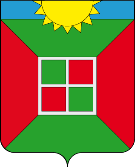                 Собрание представителей городского поселения Смышляевка                   муниципального района Волжский Самарской области                                                    Третьего созыва                                                         РЕШЕНИЕ                                    «15» августа 2019 года                                                                                  №247/55 Об утверждении  «Правил благоустройства территории городского поселения Смышляевка  муниципального района  Волжский Самарской области»    В соответствии с Федеральным законом  от 06.10.2003 г. № 131 «Об общих принципах организации местного самоуправления в Российской Федерации», Приказом Минстроя России от 13.04.2017 № 711/пр «Об утверждении методических рекомендаций для подготовки правил благоустройства территорий поселений, городских округов, внутригородских районов», Законом Самарской области № 48 – ГД от 13.06.2018г  «О порядке определения границ прилегающих территорий для целей благоустройства в Самарской области», Уставом городского поселения Смышляевка муниципального района Волжский Самарской области, в целях создания безопасной, удобной и привлекательной среды территории городского поселения Смышляевка, Собрание представителей городского поселения Смышляевка муниципального района Волжский Самарской областиРЕШИЛО:- 1.Утвердить Правила благоустройства территории городского поселения Смышляевка муниципального района Волжский Самарской области» согласно Приложению №1.2.Решение Собрания представителей городского поселения Смышляевка об утверждении «Правил благоустройства территории городского поселения Смышляевка  муниципального района Волжский Самарской области» от 26.12.2017г № 157/33 признать утратившим силу.3. Опубликовать настоящее решение в газете «Мой Поселок» и на официальном сайте администрации городского поселения Смышляевка.4. Настоящее решение вступает в силу со дня его официального опубликования.И.о. Главы городского поселения Смышляевка                                     муниципального района ВолжскийСамарской области                                                                                                 А.А.Сапрыкин                                    					Председатель Собрания Представителейгородского поселения Смышляевкамуниципального района ВолжскийСамарской области                                                                                                                 С.В. Солдатов                                                                                                               Приложение №1                                                                                               к Решению Собрания представителей                                                                                            городского поселения Смышляевка                                                                                             муниципального района Волжский                                                                   Самарской области                                                                                              от «15» августа 2019 года №247/55ПРАВИЛАблагоустройства территории городского поселения Смышляевка  муниципального района Волжский Самарской области                                  (актуальная редакция от 25.11.2020 )Правила благоустройства территории городского поселения Смышляевка муниципального района Волжский Самарской области (далее - Правила) разработаны в соответствии с Федеральным законом от 06.10.2003 № 131-ФЗ «Об общих принципах организации местного самоуправления в Российской Федерации», Приказом Минстроя России от 13.04.2017 № 711/пр «Об утверждении методических рекомендаций для подготовки правил благоустройства территорий поселений, городских округов, внутригородских районов» Законом Самарской области № 48 – ГД от 13.06.2018г  «О порядке определения границ прилегающих территорий для целей благоустройства в Самарской области».1. Общие положения.1.1. Правила устанавливают единые нормы и требования по благоустройству территории городского поселения Смышляевка муниципального района Волжский Самарской области, в том числе  по содержанию зданий (включая жилые дома), сооружений и земельных участков, на которых они расположены, к внешнему виду фасадов и ограждений соответствующих зданий и сооружений, перечень работ по благоустройству и периодичности их выполнения, а также порядок участия собственников зданий (помещений в них) и сооружений в благоустройстве прилегающих территорий, к планировке, размещению, обустройству и содержанию элементов объектов благоустройства, в том числе информационных конструкций, малых архитектурных форм, мест отдыха (площадок и зон отдыха), площадок автостоянок, элементов озеленения, детских площадок, спортивных площадок, строительных площадок, площадок для выгула и дрессировки животных, ограждений (заборов), объектов (средств) наружного освещения. 1.2. Настоящие Правила обязательны для исполнения всеми юридическими и физическими лицами на территории городского поселения Смышляевка муниципального района Волжский Самарской области.1.3. Благоустройство территории городского поселения Смышляевка обеспечивается:- Администрацией городского поселения Смышляевка муниципального района Волжский Самарской области;- организациями, выполняющими работы по содержанию и благоустройству территории городского поселения Смышляевка ;-  юридическими лицами и индивидуальными предпринимателями (далее - организации), а также гражданами, осуществляющими содержание принадлежащего им имущества и прилегающих территорий.1.4. К деятельности по благоустройству территорий относится разработка проектной документации по благоустройству территорий, выполнение мероприятий по благоустройству территорий и содержание объектов благоустройства.Участниками деятельности по благоустройству выступают:- население городского поселения Смышляевка муниципального района Волжский Самарской области (далее городское поселение Смышляевка), которое формирует запрос на благоустройство и принимает участие в оценке предлагаемых решений. В отдельных случаях жители  городского поселения участвуют в выполнении работ. Жители могут быть представлены общественными организациями и объединениями;- представители органов местного самоуправления, которые формируют техническое задание, выбирают исполнителей и обеспечивают финансирование в пределах своих полномочий;-хозяйствующие субъекты, осуществляющие деятельность на территории городского поселения Смышляевка, которые могут участвовать в формировании запроса на благоустройство, а также в финансировании мероприятий по благоустройству;- представители профессионального сообщества, в том числе ландшафтные архитекторы, специалисты по благоустройству и озеленению, архитекторы и дизайнеры, разрабатывающие концепции и проекты благоустройства, рабочую документацию;- исполнители работ, специалисты по благоустройству и озеленению, в том числе возведению малых архитектурных форм;- иные заинтересованные в благоустройстве территории лица.1.5. Физические и юридические лица независимо от организационно-правовых форм рекомендуется обеспечивать своевременную и качественную уборку и содержание  принадлежащих им на праве собственности или ином вещном праве земельных участков и прилегающих территорий в соответствии с законодательством, настоящими Правилами и муниципальными правовыми актами.1.6. В настоящих Правилах используются следующие понятия:       благоустройство - комплекс мероприятий по содержанию территории городского поселения Смышляевка муниципального района Волжский Самарской области, а также по проектированию и размещению объектов благоустройства, направленных на обеспечение и повышение комфортности условий проживания граждан, поддержание и улучшение санитарного и эстетического состояния территории;содержание территории – комплекс мероприятий и работ по уборке и поддержанию в надлежащем техническом, физическом, эстетическом состоянии территории и объектов благоустройства, их отдельных элементов;     уборка территории - комплекс мероприятий, связанных с регулярной очисткой территории от грязи, мусора, снега, льда, смета, сбором и вывозом в специально отведенные для этого места отходов производства и потребления и (или) другого мусора, а также иных мероприятий, направленных на обеспечение экологического и санитарно-эпидемиологического благополучия населения;    объекты благоустройства – территории городского поселения Смышляевка муниципального района Волжский Самарской области с расположенными на ней элементами объектов благоустройства в границах земельных участков, находящихся в частной, государственной и муниципальной собственности, земельных участков и земель, государственная собственность на которые не разграничена; внешние поверхности зданий, строений, сооружений;элементы объектов благоустройства - конструктивные и функциональные составляющие объектов благоустройства, определяющие их внешний вид, обеспечивающие визуальное восприятие объектов благоустройства, а также использование (эксплуатацию) объектов благоустройства в соответствии с их функциональным назначением;зеленые насаждения - древесно-кустарниковая и травянистая растительность естественного и искусственного происхождения;элементы озеленения —   скверы, сады, бульвары, парки, озелененные участки перед различными зданиями в промышленной и жилой застройке, в общественно- административных центрах, а также на улицах и магистралях, в пригородной зоне или лечебно-оздоровительном районе, а также территории предназначенные для озеленения;газон - поверхность земельного участка, не имеющая твердого покрытия, занятая травянистой и (или) древесно-кустарниковой растительностью естественного или искусственного происхождения либо предназначенная для озеленения; цветник - элемент благоустройства, включающий в себя участок поверхности любой формы и размера, занятый посеянными или высаженными цветочными растениями;повреждение зеленых насаждений - механическое, химическое и иное повреждение надземной части и корневой системы зеленых насаждений, не влекущее прекращение роста, в том числе загрязнение зеленых насаждений либо почвы в корневой зоне нефтепродуктами, иными вредными или пачкающими веществами;уничтожение зеленых насаждений - повреждение зеленых насаждений, повлекшее прекращение их роста или гибель растения;компенсационное озеленение - воспроизводство зеленых насаждений взамен уничтоженных или поврежденных;вырубка деревьев и кустарников (снос зеленых насаждений) - вырубка деревьев, кустарников, выкапывание (раскапывание) цветников, газонов, оформленные в порядке, установленном Правилами, выполнение которых объективно необходимо в целях обеспечения условий для размещения тех или иных объектов строительства, обслуживания элементов инженерного благоустройства, наземных коммуникаций, обеспечения охраны окружающей среды;пересадка зеленых насаждений - способ сохранения зеленых насаждений, попадающих в зону строительства новых и реконструкции существующих объектов, путем выкапывания зеленых насаждений и посадки на других территориях;восстановительная стоимость зеленых насаждений - стоимость зеленых насаждений, которая устанавливается для исчисления их ценности при их сносе, пересадке и уничтожении;реконструкция зеленых насаждений - изменение видового, возрастного состава и планировки зеленых насаждений с целью восстановления или улучшения их рекреационных, защитных, санитарно-гигиенических, эстетических и иных полезных свойств и функций;санитарная рубка - вырубка (снос) сухостойных, больных деревьев и кустарников, не подлежащих лечению и оздоровлению;рубка ухода - вырубка деревьев и кустарников с целью прореживания загущенных насаждений, удаления неперспективного самосева, а также опиливание (обрезка) с целью формирования желаемого вида крон отдельных деревьев и кустарников;земляные работы - производство работ по разрытию, выемке, перемещению, укладке, уплотнению грунта и (или) иное вмешательство в грунт на уровне ниже верхнего слоя грунта;работы по восстановлению благоустройства - работы, проводимые для восстановления искусственных покрытий земельных участков, почвенного слоя, зеленых насаждений (путем реконструкции, замены, пересадки) объектов и элементов благоустройства, поврежденных в ходе проведения земляных работ;проектная документация по благоустройству территорий - пакет документации, основанной на стратегии развития муниципального образования и концепции, отражающей потребности жителей такого муниципального образования, который содержит материалы в текстовой и графической форме и определяет проектные решения по благоустройству территории. Состав данной документации может быть различным в зависимости от того, к какому объекту благоустройства он относится. Предлагаемые в проектной документации по благоустройству решения  готовятся по результатам социологических, маркетинговых, архитектурных, градостроительных и иных исследований, социально-экономической оценки эффективности проектных решений;проект благоустройства - документация, содержащая материалы в текстовой и графической форме и определяющая проектные решения (в том числе цветовые) по благоустройству территории и иных объектов благоустройства;содержание объекта благоустройства - обеспечение чистоты, поддержание в надлежащем техническом, физическом, санитарном и эстетическом состоянии объектов благоустройства, их отдельных элементов;дворовая территория - сформированная территория, прилегающая к одному или нескольким многоквартирным домам и находящаяся в общем пользовании проживающих в нем лиц или общественным зданиям и обеспечивающая их функционирование. На дворовой территории многоквартирных домов размещаются детские площадки, места для отдыха, сушки белья, парковки автомобилей, зеленые насаждения и иные объекты общественного пользования;фасад - наружная, внешняя поверхность объекта капитального строительства, включающая архитектурные элементы и детали (балконы, окна, двери, колоннады и др.);объекты (средства) наружного освещения (осветительное оборудование) - осветительные приборы наружного освещения (светильники, прожекторы), которые могут устанавливаться на улицах, площадях, в подземных пешеходных переходах, в транспортных тоннелях, на специально предназначенных для такого освещения опорах, опорах контактной сети электрифицированного транспорта, стенах, перекрытиях зданий и сооружений, парапетах, ограждениях мостов и транспортных эстакад, на металлических, железобетонных и других конструкциях зданий, строений и сооружений и в иных местах общественного пользования;информационные конструкции (средства размещения информации) - конструкции, сооружения, технические приспособления, художественные элементы и другие носители, предназначенные для распространения информации, за исключением рекламных конструкций;бункер-накопитель - специализированная емкость для сбора крупногабаритного и другого мусора объемом более 2 кубических метров.контейнер - специализированная ёмкость с объемом до 2 кубических метров включительно, служащая для сбора твердых коммунальных отходов. Изготавливаются преимущественно из пластика, металла;урна – специализированная ёмкость (кроме ведер, коробок и других подобных емкостей)  объемом от 0,2 до 0,5 кубического метра включительно,  служащая для сбора мусора. Изготавливаются преимущественно из металла;контейнерная площадка – специально оборудованная  на земельном участке площадка для сбора и временного хранения  мусора  с установкой необходимого количества контейнеров и бункеров-накопителей;      несанкционированная свалка мусора -- территории, используемые, но не предназначенные для размещения на них отходов, на которых производится  самовольный сброс (размещение) или складирование твердых бытовых отходов, другого мусора, образованного в результате деятельности предприятий, организаций, предпринимателей и физических лиц, на площади свыше 50 кв.м. и обьемом свыше 30 куб.м.домовладение - жилой дом (часть жилого дома) и примыкающие к нему и (или) отдельно стоящие на общем с жилым домом (частью жилого дома) земельном участке надворные постройки (гараж, баня (сауна), бассейн, теплица (зимний сад), помещения для содержания домашнего скота и птицы, иные объекты);малые архитектурные формы (МАФ) - элементы монументально-декоративного оформления, устройства для оформления мобильного и вертикального озеленения (беседки, ротонды, арки, садово-парковая скульптура, вазоны, цветочницы, трельяжи, шпалеры), водные устройства (фонтаны, бюветы, декоративные водоемы), городская мебель (скамьи для отдыха, размещенные на территории общественных пространств, рекреаций и дворов; скамьи, столы для настольных игр на площадках, в сезонных кафе; садовая и уличная мебель), коммунально-бытовое и техническое оборудование (контейнеры для сбора бытового мусора, урны, часы, почтовые ящики, элементы инженерного оборудования (подъемные площадки для инвалидных колясок), смотровые люки, решетки дождеприемных колодцев, шкафы телефонной связи);прилегающая территория - участок территории с газонами, архитектурными объектами малых форм и другими сооружениями, непосредственно примыкающий к границе земельного участка, зданиям, строениям, принадлежащего физическому или юридическому лицу (индивидуальному предпринимателя) на праве собственности, аренды, постоянного (бессрочного) пользования, пожизненного наследуемого владения на расстоянии 10 метров (границей прилегающей территории, находящейся вблизи дорог, на расстоянии менее 10 метров (для объектов мелкорозничной торговой сети, МАФ, отдельно стоящих рекламных конструкций) от основной территории, является кромка покрытия проезжей части улицы или бортовой камень);развитие объекта благоустройства - осуществление работ, направленных на создание новых или повышение качественного состояния существующих объектов благоустройства, их отдельных элементов;строительные отходы - отходы, образующиеся в процессе строительства, сноса, реконструкции, ремонта зданий, сооружений, инженерных коммуникаций и промышленных объектов;детская площадка – участок земли, выделенный в установленном порядке, территория которого ограничена бортовым (бордюрным) камнем, бровкой или иным ограждением или обозначением искусственного происхождения, а на поверхности расположены объекты, предназначенные для игр детей (горки, карусели, качели, песочницы и (или) иные подобные объекты);спортивная площадка – спортивная площадка - участок земли, территория которого ограничена бортовым (бордюрным) камнем, бровкой или иным ограждением или обозначением искусственного происхождения, а на поверхности расположены объекты, предназначенные для занятий физической культурой и спортом (баскетбольные щиты, брусья, гимнастические стенки, турники и (или) иные подобные объекты);площадка для выгула и дрессировки животных - участок земли, выделенный в установленном порядке  для выгула и дрессировки животных;площадка автостоянки - специальная открытая площадка, предназначенная для хранения (стоянки) преимущественно легковых автомобилей и других мототранспортных средств (мотоциклов, мотороллеров, мотоколясок, мопедов, скутеров); строительная площадка - место строительства новых (в том числе объекты незавершенного строительства), а также реконструкции, технического перевооружения и (или) ремонта, демонтажа существующих объектов недвижимого имущества (за исключением воздушных и морских судов, судов внутреннего плавания и космических объектов), а также место строительства и (или) монтажа, ремонта, реконструкции и (или) технического перевооружения сооружений; сезонное кафе – кафе, осуществляющее свою деятельность в течение определенного периода (сезона) (не относятся к сезонным кафе, примыкающие к фасадам объектов капитального строительства выносы стационарных предприятий общественного питания, увеличивающие площадь данных предприятий).2.  Требования к объектам, элементам благоустройства и их содержанию.2.1. Общие требования2.1.1. При проектировании, обустройстве и содержании объектов благоустройства жилой среды, улиц и дорог, объектов культурно-бытового обслуживания необходимо предусматривать доступность среды для маломобильных групп населения, в том числе оснащение этих объектов элементами и техническими средствами, способствующими передвижению маломобильных групп населения.   Проектирование, строительство, установка технических средств и оборудования, способствующих передвижению маломобильных групп населения, осуществляется при новом строительстве заказчиком в соответствии с утвержденной проектной документацией.2.1.1.1. Особенности определения границ территорий, прилегающих к зданиям, строениям, сооружениям, земельным участкам- Границы территории, прилегающей к зданиям, строениям, сооружениям, не имеющим ограждающих устройств, определяются по периметру от фактических границ указанных зданий, строений, сооружений.- Границы территории, прилегающей к зданиям, строениям, сооружениям, имеющим ограждающие устройства, определяются по периметру от указанных устройств.- Границы территории, прилегающей к зданиям, строениям, сооружениям, у которых определены технические или санитарно-защитные зоны, определяются в пределах указанных зон.- Границы территории, прилегающей к земельному участку, границы которого сформированы в соответствии с действующим законодательством, определяются от границ такого земельного участка.-Границы территории, прилегающей к земельному участку, границы которого не сформированы в соответствии с действующим законодательством, определяются от фактических границ расположенных на таком земельном участке зданий, строений, сооружений.-Границы территории, прилегающей к земельному участку, занятому садоводческими, огородническими некоммерческими объединениями граждан, определяются от границ земельного участка такого объединения.2.1.2. На территории городского поселения Смышляевка муниципального района Волжский Самарской области запрещается:- загромождать территории металлическим ломом, строительным и бытовым мусором, шлаком и другими отходами, загрязнять горюче-смазочными материалами, нефтепродуктами, устраивать свалки отходов;- размещать отходы и мусор, за исключением специально отведенных мест и контейнеров для сбора отходов, осуществлять сброс бытовых сточных вод в водоотводящие канавы, кюветы, на рельеф, в водоприемные колодцы ливневой канализации;- размещать нестационарные торговые объекты, а также объекты сферы услуг в области досуга (аттракционы, надувные батуты, прокат велосипедов, роликов и другие подобные объекты, используемые для организации отдыха и развлечения населения) в нарушение установленного порядка;- размещать рекламно-информационные материалы на зеленых насаждениях (деревьях, кустарниках и т.д.), водосточных трубах, уличных ограждениях, на асфальтовых и плиточных покрытиях и иных не отведенных для этих целей местах;- мыть и чистить автомототранспортные средства, стирать белье и ковровые изделия у водоразборных колонок, во дворах и на улицах, в местах массового посещения, на берегах рек и водоемов;- транспортировать грузы волоком, перегонять тракторы на гусеничном ходу по городским улицам, покрытым асфальтом;- перевозить сыпучие, пылевидные грузы, растворы, листву, отходы без покрытия брезентом или другим материалом, исключающим загрязнение дорог, жидкие грузы в не оборудованных для этих целей машинах;- производить без соответствующего разрешения на проведение земляных работ раскопки улиц, площадей, дворовых территорий общего пользования, а также не принимать меры к приведению в надлежащее состояние мест раскопок в установленные  разрешением на проведение земляных работ сроки;- вывозить и сваливать грунт, мусор, отходы, снег, лед в места, не предназначенные для этих целей;- складировать строительные материалы на улицах, тротуарах, газонах, перекрывать внутриквартальные проезды и подъезды к домам в нарушение действующего законодательства;- бросать окурки, бумагу, мусор на газоны, тротуары, территории улиц, площадей, дворов, в парках, скверах и других общественных местах;- сидеть на спинках садовых диванов, скамеек, пачкать, портить или уничтожать урны, фонари уличного освещения, другие малые архитектурные формы;- рисовать и наносить надписи на фасадах многоквартирных домов, других зданий и сооружений;- сбрасывать смет и бытовой мусор на крышки колодцев, водоприемные решетки ливневой канализации, лотки, кюветы;;- организовывать уличную торговлю в местах, не отведенных для этих целей;- самовольно подключаться к сетям и коммуникациям;- размещать автотранспортные средства и иные механизмы, кроме спецтехники, осуществляющей обслуживание территорий, на участках, предназначенных для озеленения придомовых территорий многоквартирных домов или административных зданий, на участках с зелеными насаждениями, в том числе на газонах, цветниках, озелененных площадках придомовых территорий многоквартирных домов или административных зданий, а также на детских, спортивных площадках, площадках для отдыха взрослых, хозяйственных площадках, в местах установки (размещения) контейнеров, контейнерных площадок и других не предназначенных для этих целей местах;- самовольно переоборудовать фасады, размещать гаражи всех типов, носители наружной информации в неустановленных местах, малые архитектурные формы, устанавливать ограждения земельных участков без соответствующего разрешения;- ломать, портить и уничтожать зеленые насаждения, производить самовольные надпилы на стволах, подвешивать к деревьям гамаки и качели, веревки для сушки белья, вбивать в них гвозди;- повреждать и уничтожать газоны;- размещать игровые автоматы на улицах, площадях, тротуарах, газонах, остановках общественного транспорта, пешеходных площадках, во дворах, скверах и других территориях общего пользования, за исключением случаев, установленных законодательством;-  содержание домашних животных на балконах, лоджиях, в местах общего пользования многоквартирных жилых домов;- передвижение и выгул домашних животных на территории городского поселения без сопровождающих лиц;- выпас сельскохозяйственных животных вне специально отведенных мест и без наблюдения владельца или уполномоченного им лица     -Вывоз строительного мусора при проведении дорожно-ремонтных работ производится организациями, проводящими работы, с улиц поселения, в том числе и с внутриквартальных территорий, незамедлительно (в ходе проведения работ).-Запрещается сжигание мусора, листвы, тары, производственных отходов, разведение костров (в том числе с использованием углей и жидкостей для разведения костра) на внутренних территориях предприятий, организаций, физических лиц, на строительных площадках, в частных домовладениях, на придомовых территориях многоквартирных домов, на территориях общего пользования поселения.-Запрещается мойка, чистка транспортных средств, а также слив масел и топлива на территориях общего пользования, за исключением специально отведенных мест.-Запрещается перевозка грунта, мусора, сыпучих строительных материалов, легкой тары, листвы, спила деревьев без покрытия брезентом или другим материалом, предотвращающим загрязнение дорог и улиц.2.2. Детские площадки. 2.2.1. Детские площадки предназначены для игр и активного отдыха детей разных возрастов: пред дошкольного (до 3 лет), дошкольного (до 7 лет), младшего и среднего школьного возраста (7-12 лет), подростков (12-16 лет). Детские площадки могут быть организованы в виде отдельных площадок для различных возрастных групп или как комплексные игровые площадки с зонированием по возрастным интересам.2.2.2. Расстояние от окон жилых домов и общественных зданий до границ детских площадок дошкольного возраста должно составлять не менее 10 м, младшего и среднего школьного возраста - не менее 20 м, комплексных игровых площадок - не менее 40 м, спортивно-игровых комплексов - не менее 100 м.2.2.3. Детские площадки на территориях жилого назначения проектируются из расчета 0,5-0,7 кв. м на 1 жителя. Размеры и условия размещения площадок проектируются в зависимости от возрастных групп детей и места размещения жилой застройки в муниципальном образовании.2.2.4. Оптимальный размер детских площадок для детей дошкольного возраста - 70-150 кв. м, школьного возраста - 100-300 кв. м, комплексных игровых площадок - 900-1600 кв. м. 2.2.5. В условиях исторической или высокоплотной застройки размеры площадок принимаются в зависимости от имеющихся территориальных возможностей.2.2.6. При реконструкции детских площадок во избежание травматизма не допускается оставление на территории площадки выступающих корней или нависающих ветвей деревьев, остатков срезанного оборудования (стойки, фундаменты), находящихся над поверхностью земли, не заглубленных в землю металлических перемычек (как правило, у турников и качелей). При осуществлении строительных работ, а также работ по реконструкции на прилегающих к детским площадкам территориях, детские площадки необходимо изолировать от мест ведения указанных работ и складирования строительных материалов.2.2.7. Обязательный перечень элементов благоустройства территории на детской площадке включает: мягкие виды покрытия, элементы сопряжения поверхности площадки с газоном, озеленение, игровое оборудование, скамьи и урны, осветительное оборудование.2.2.8. Мягкие виды покрытия (песчаное, уплотненное песчаное на грунтовом основании или гравийной крошке, мягкое резиновое или мягкое синтетическое) предусматриваются на детской площадке в местах расположения игрового оборудования и других местах, связанных с возможностью падения детей. Места установки скамеек оборудуются твердыми видами покрытия или фундаментом. При травяном покрытии площадок предусматриваются пешеходные дорожки к оборудованию с твердым, мягким или комбинированным видами покрытия.2.2.9. Детские площадки озеленяются посадками деревьев и кустарника с учетом их инсоляции в течение 5 часов светового дня. На детских площадках для детей дошкольного возраста не допускается произрастание растений с колючками. На всех видах детских площадок не допускается применение растений с ядовитыми плодами.2.2.10. Размещение игрового оборудования проектируется с учетом нормативных параметров безопасности. Площадки спортивно-игровых комплексов оборудуются стендом с правилами поведения на площадке и пользования спортивно-игровым оборудованием.2.2.11. Осветительное оборудование должно функционировать в режиме освещения территории, на которой расположена детская площадка. Не допускается размещение осветительного оборудования на высоте менее 2,5 м.2.2.12. Входы, выходы, эвакуационные пути, проходы, предназначенные для работников службы спасения, скорой помощи, службы эксплуатации, должны быть всегда доступны, открыты и свободны от препятствий.2.2.13. Материалы, из которых изготовлено оборудование, размещаемое на детской площадке, не должны оказывать вредное воздействие на здоровье людей и окружающую среду в процессе эксплуатации.2.2.14. В целях обеспечения безопасности людей площадки должны быть отгорожены от транзитного пешеходного движения, проездов, разворотных площадок,  контейнерных площадок, мест, предназначенных для размещения транспортных средств бортовым (бордюрным) камнем, бровкой или иным ограждением или обозначением искусственного происхождения.2.2.15. Расстояние от детских площадок до контейнерных площадок должно составлять не менее 15 метров, разворотных площадок на конечных остановках маршрутов пассажирского транспорта – не менее 50 метров.2.2.16. Ветви или листва деревьев должны находиться не ниже 2,5 м над покрытием и оборудованием детской площадки. Кустарник, используемый для ограждения площадок, должен исключать возможность получения травмы в случае падения на него. Трава на площадке должна быть скошена, высота ее не должна превышать 20 сантиметров.2.2.17. Конструкции оборудования детских площадок не должны приводить к скоплению воды на поверхности покрытия, должны обеспечивать свободный сток воды и просыхание,2.2.18. Конструкция оборудования должна обеспечивать прочность, устойчивость и жесткость детской площадки. Качество узловых соединений и устойчивость конструкций должны быть надежными (при покачивании конструкции).2.2.19. Элементы оборудования из металла должны быть защищены от коррозии или изготовлены из коррозионно-стойких материалов. Не допускается наличие глубокой коррозии металлических конструкций элементов оборудования. Металлические материалы, образующие окислы, шелушащиеся или отслаивающиеся, должны быть защищены нетоксичным покрытием.Выступающие концы болтовых соединений должны быть защищены способом, исключающим травмирование. Сварные швы  конструкции (оборудования) должны быть гладкими.2.2.20. Элементы оборудования из полимерных материалов, композиционных материалов, которые со временем становятся хрупкими, должны заменяться по истечении периода времени, указанного изготовителем.2.2.21. Элементы оборудования из древесины не должны иметь на поверхности дефектов обработки (заусенцев, отщепов, сколов и т.п.). Не допускается наличие гниения основания деревянных опор и стоек.2.3.22. Не допускается наличие на детской площадке выступающих элементов оборудования с острыми концами или кромками, а также наличие шероховатых поверхностей, способных нанести травму. Углы и края любой доступной для детей части оборудования должны быть закруглены.2.2.23. Закрытое оборудование (тоннели, игровые домики и т.п.) с внутренним размером более 2000 мм в любом направлении от входа должно иметь не менее двух открытых доступов, не зависящих друг от друга и расположенных на разных сторонах оборудования. Конструкция доступов должна исключать возможность их блокирования и обеспечивать при необходимости оказание помощи взрослыми детям. Размеры открытых доступов должны быть не менее 500 x 500 мм.При чрезвычайной ситуации доступы должны обеспечить возможность детям покинуть оборудование.2.2.24. Песок в песочнице (при её наличии на детской площадке) не должен содержать мусора, экскрементов животных, большого количества насекомых.2.2.25. Средства наружного освещения должны содержаться в исправном состоянии, осветительная арматура и/или опора освещения не должны иметь механических повреждений и ржавчины, плафоны должны быть чистыми и не иметь трещин и сколов.2.3. Спортивные площадки.2.3.1. Спортивные площадки предназначены для занятий физкультурой и спортом всех возрастных групп населения, они проектируются в составе территорий жилого и рекреационного назначения, участков спортивных сооружений, участков общеобразовательных школ.2.3.2. Обязательный перечень элементов благоустройства территории на спортивной площадке включает мягкие или газонные виды покрытия, спортивное оборудование.2.3.3. Озеленение размещают по периметру спортивной площадки, высаживая быстрорастущие деревья на расстоянии от края площадки не менее 2 м. Не применяются деревья и кустарники, дающие большое количество летящих семян, обильно плодоносящих и рано сбрасывающих листву. Для ограждения спортивной площадки возможно применять вертикальное озеленение.2.3.4. Спортивные площадки оборудуются сетчатым ограждением высотой 2,5-3 м, а в местах примыкания спортивных площадок друг к другу - высотой не менее 1,2 м.2.3.5. Территория спортивной площадки и прилегающая территория ежедневно очищаются от мусора и посторонних предметов. Своевременно производится обрезка деревьев, кустарника и скос травы.2.3.6. Дорожки, ограждения, скамейки, урны для мусора должны находиться в исправном состоянии. Мусор из урн удаляется в утренние часы, по мере необходимости, но не реже одного раза в сутки.2.3.7. Средства наружного освещения должны содержаться в исправном состоянии, осветительная арматура и/или опора освещения не должны иметь механических повреждений и ржавчины, плафоны должны быть чистыми и не иметь трещин и сколов.2.4. Места отдыха (площадки отдыха и зоны отдыха).2.4.1. Площадки отдыха предназначены для тихого отдыха и настольных игр взрослого населения.  Функционирование осветительного оборудования обеспечивается в режиме освещения территории, на которой расположена площадка.  Обязательный перечень элементов благоустройства на площадке отдыха включает: твердые виды покрытия, элементы сопряжения поверхности площадки с газоном, озеленение, скамьи для отдыха, скамьи и столы, урны, осветительное оборудование.2.4.2. Территория мест отдыха и прилегающая территория ежедневно очищается от мусора и посторонних предметов. Своевременно производится обрезка деревьев, кустарника и скос травы.2.4.3. Дорожки, ограждения, скамейки, урны для мусора в местах отдыха должны  находиться в исправном состоянии. Мусор из урн удаляется в утренние часы, по мере необходимости, но не реже одного раза в сутки.2.4.5. Средства наружного освещения мест отдыха должны содержаться в исправном состоянии, осветительная арматура и/или опора освещения не должны иметь механических повреждений и ржавчины, плафоны должны быть чистыми и не иметь трещин и сколов.2.5. Площадки автостоянок. 2.5.1. На территории городского поселения Смышляевка  предусматриваются следующие виды автостоянок: кратковременного и длительного хранения автомобилей; уличные; внеуличные (в виде "карманов" и отступов от проезжей части); гостевые (на участке жилой застройки); при объектные (у объекта или группы объектов); прочие (грузовые, перехватывающие и др.).2.5.2. Обязательный перечень элементов благоустройства территории на площадках автостоянок включает: твердые виды покрытия (железобетонное, бетонное, асфальтобетонное, щебеночное, грунтовое покрытие); элементы сопряжения поверхностей; разделительные элементы; подъездные пути с твердым покрытием осветительное и информационное оборудование (в том числе информационный указатель «Парковка (Парковочное место, стоянка).»).2.5.3. Юридическое лицо (индивидуальный предприниматель) или физическое лицо, эксплуатирующее площадку, обеспечивает ее содержание, а также содержание территории на расстоянии 10 метров от ограждений (заборов), если расстояние прилегающей территории не установлено в большем размере.Запрещается сжигание автомобильных покрышек и комплектующих, их сброс в контейнеры, бункеры, на контейнерные площадки и вне установленных для этих целей мест.2.6.Улицы (в том числе пешеходные) и дороги.2.6.1. Мероприятия, направленные на благоустройство автомобильных дорог общего пользования, элементов обустройства автомобильных дорог общего пользования, осуществляются в части, не противоречащей Федеральному закону от 8 ноября 2007 г. № 257-ФЗ "Об автомобильных дорогах и о дорожной деятельности в Российской Федерации и о внесении изменений в отдельные законодательные акты Российской Федерации" и иным нормативным правовым актам Российской Федерации и нормативно-техническим документам, устанавливающим требования к автомобильным дорогам общего пользования.2.6.2. Обязательный перечень элементов благоустройства улиц и дорог включает: твердые виды покрытия дорожного полотна и тротуаров, элементы сопряжения поверхностей, озеленение вдоль улиц и дорог, ограждения опасных мест, осветительное оборудование, носители информации дорожного движения (дорожные знаки, разметка, светофорные устройства).2.6.3. Виды и конструкции дорожного покрытия проектируются с учетом категории улицы и обеспечением безопасности движения.2.6.4. При разработке проекта озеленения улиц и дорог устанавливаются минимальные расстояния от зеленых насаждений до сетей подземных коммуникаций и прочих сооружений улично-дорожной сети в соответствии со строительными нормами и правилами. 2.6.5. Ответственными за уборку объектов улично-дорожной сети являются:- подрядная организация, определенная по результатам торгов, в соответствии с условиями технического задания к муниципальному контракту;- лица, осуществляющие строительство, реконструкцию, капитальный ремонт объектов капитального строительства, - за предотвращение образования грунтовых наносов на объектах улично-дорожной сети, прилегающих к объектам строительства (реконструкции, капитального ремонта);2.7. Парки, скверы и иные зеленые зоны.2.7.1. На территории городского поселения Смышляевка могут проектироваться следующие виды парков: многофункциональные, парки жилых районов. Проектирование благоустройства парка зависит от его функционального назначения. 2.7.2.  Бульвары и скверы предназначены для организации кратковременного отдыха, прогулок, транзитных пешеходных передвижений.  Перечень элементов благоустройства на территории бульваров и скверов включает твердые виды покрытия дорожек и площадок, элементы сопряжения поверхностей, озеленение, скамьи, урны или малые контейнеры для мусора, осветительное оборудование, оборудование архитектурно-декоративного освещения.2.7.3. Территория парков, бульваров, скверов и иных зеленых зон  ежедневно очищаются от мусора и посторонних предметов. Своевременно производится обрезка деревьев, кустарника и скос травы.2.7.4. Дорожки, ограждения, скамейки, урны для мусора в парках, скверах, на бульварах и в иных зеленых зонах  должны находиться в исправном состоянии. Мусор из урн удаляется в утренние часы, по мере необходимости, но не реже одного раза в сутки.2.7.5. Средства наружного освещения в парках, скверах, на бульварах и в иных зеленых зонах  должны содержаться в исправном состоянии, осветительная арматура и/или опора освещения не должны иметь механических повреждений и ржавчины, плафоны должны быть чистыми и не иметь трещин и сколов.2.8. Площади.2.8.1. По функциональному назначению площади подразделяются на: главные (у зданий органов власти, общественных организаций); мемориальные (у памятных объектов или мест); 2.8.2. Территория площадей ежедневно очищаются от мусора и посторонних предметов, проводятся уборочные работы. Своевременно производится обрезка деревьев, кустарника при их наличии.2.8.3. Дорожки, ограждения, скамейки, урны для мусора  должны быть окрашены и находиться в исправном состоянии. Мусор из урн удаляется в утренние часы, по мере необходимости, но не реже одного раза в сутки.2.8.4. Средства наружного освещения должны содержаться в исправном состоянии, осветительная арматура и/или опора освещения не должны иметь механических повреждений, плафоны должны быть чистыми и не иметь трещин и сколов.2.9. Контейнерные площадки.2.9.1. Площадки для установки контейнеров (контейнерные площадки) размещают на удалении от жилых домов, детских учреждений, спортивных площадок и от мест отдыха населения на расстояние не менее 20 м, но не более 100 м. 2.9.2. Обязательный перечень элементов благоустройства территории на контейнерной площадке включает: твердые виды покрытия площадки; контейнеры для сбора твердых коммунальных отходов (ТКО), в том числе для сбора вторсырья (макулатура, пластик, металл, стекло) и крупногабаритных отходов. Контейнеры для сбора ТКО, оборудованные колесами для перемещения, должны быть обеспечены тормозными устройствами.К рекомендуемым элементам благоустройства контейнерной площадки относятся: специальные контейнеры для временного накопления вышедших из строя люминесцентных и энергосберегающих ламп, бытовых химических источников тока (батареек) и  осветительного оборудования. 2.9.3. Контейнерная площадка устанавливается на  твердом (водонепроницаемом) покрытии. Уклон покрытия площадки рекомендуется устанавливать составляющим 5-10% в сторону проезжей части, чтобы не допускать застаивания воды и скатывания контейнера. Сопряжение площадки с прилегающим проездом осуществляется в одном уровне, без укладки бордюрного камня.2.9.4. Контейнерная площадка должна иметь с трех сторон ограждение высотой не менее 1,5 метра, асфальтовое или бетонное покрытие с уклоном в сторону проезжей части, подъездной путь с твердым покрытием. 2.9.5. На контейнерной площадке должен быть размещен график вывоза мусора с указанием наименования и контактных телефонов организации, осуществляющей вывоз, а также организации, ответственной за содержание (оборудование) контейнерной площадки.2.9.6. Ответственность за содержание и эксплуатацию контейнерной площадки несет собственник или иной правообладатель земельного участка, на котором расположена контейнерная площадка,  организация ее эксплуатирующая.2.10. Элементы озеленения.2.10.1. При создании элементов озеленения рекомендуется учитывать принципы организации комфортной пешеходной среды, комфортной среды для общения, насыщения востребованных жителями общественных пространств элементами озеленения, а также создания на территории зеленых насаждений благоустроенной сети пешеходных и велосипедных дорожек, центров притяжения людей.2.10.2. Озеленение - составная и необходимая часть благоустройства и ландшафтной организации территории, обеспечивающая формирование устойчивой среды муниципального образования с активным использованием существующих и/или создаваемых вновь природных комплексов, а также поддержание и бережный уход за ранее созданной или изначально существующей природной средой на территории муниципального образования.2.10.3. Работы по озеленению рекомендуется планировать в комплексе и в контексте общего зеленого "каркаса" муниципального образования, обеспечивающего для всех жителей доступ к неурбанизированным ландшафтам, возможность для занятий спортом и общения, физический комфорт и улучшения визуальных и экологических характеристик городской среды.2.10.4. В зависимости от выбора типов насаждений рекомендуется определять объемно-пространственная структура насаждений и обеспечивается визуально-композиционные и функциональные связи участков озелененных территорий между собой и с застройкой населенного пункта.2.11. Снос, вырубка или пересадка деревьев и кустарников на территории городского поселения Смышляевка осуществляется на основании порубочного билета и (или) разрешения на пересадку деревьев и кустарников.     Предоставление порубочного билета и (или) разрешения на пересадку деревьев и кустарников осуществляется Администрацией городского поселения Смышляевка в порядке, установленном министерством строительства Самарской области, настоящими Правилами и иными муниципальными правовыми актами.Получение порубочного билета и (или) разрешения на пересадку деревьев и кустарников заинтересованными лицам необходимо в случае строительства (реконструкции) объекта капитального строительства, либо для целей, не связанных со строительством (реконструкцией) объектов капитального строительства, в том числе:1) удаления аварийных, больных деревьев и кустарников;
2) обеспечения санитарно-эпидемиологических требований к освещенности и инсоляции жилых и иных помещений, зданий;
3) организации парковок (парковочных мест);4) проведения работ по ремонту и реконструкции в охранной зоне сетей инженерно-технического обеспечения (в том числе сооружений и устройств, обеспечивающих их эксплуатацию), не связанных с расширением существующих сетей, а также работ по содержанию автомобильных дорог и сетей инженерно-технического обеспечения в их охранных зонах;5) предотвращения угрозы разрушения корневой системой деревьев и кустарников фундаментов зданий, строений, сооружений, асфальтового покрытия тротуаров и проезжей части.
       Предоставление порубочного билета и (или) разрешения на пересадку деревьев и кустарников осуществляется на землях или земельных участках, находящихся в государственной или муниципальной собственности, за исключением земельных участков, предоставленных для строительства объектов индивидуального жилищного строительства, а также земельных участков, предоставленных для ведения личного подсобного хозяйства, садоводства, огородничества.      Предоставление порубочного билета осуществляется на территории поселения в случае удаления (сноса) деревьев и кустарников в целях их уничтожения, повреждения или выкапывания, влекущего прекращение их роста, гибель или утрату.Предоставление разрешения на пересадку деревьев и кустарников осуществляется на территории поселения в случае выкапывания деревьев и кустарников и последующей их посадки на другой территории на землях или земельных участках, находящихся в государственной или муниципальной собственности.При удалении (сносе) и (или) пересадке деревьев и кустарников лицом, заинтересованным в удалении (сносе) и (или) пересадке деревьев и кустарников, составляется схема благоустройства и озеленения земельного участка, на котором находится предполагаемое к удалению дерево и (или) кустарник, которая должна содержать:обозначение границ земельного участка, на котором будут выполнены работы по благоустройству;отражение в виде условных обозначений элементов благоустройства, планируемых к размещению;расшифровку (легенду) условных обозначений»;    (Решение Собрания представителей городского поселения Смышляевка от 25.11.2020 № 16/4)2.11.1.   Процедура предоставления порубочного билета осуществляется за плату, за исключением случаев: 1) обеспечения санитарно-эпидемиологических требований к освещенности и инсоляции жилых и иных помещений, зданий в соответствии с предписанием органа государственного санитарно-эпидемиологического надзора об обеспечении санитарно-эпидемиологических требований к освещенности и инсоляции жилых и иных помещений, зданий; 2) удаления аварийных, больных деревьев и кустарников;3) получения разрешения на пересадку деревьев и кустарников.4) при работах по ремонту и реконструкции в охранной зоне инженерных сетей (в том числе сооружений и устройств, обеспечивающих их эксплуатацию), не связанных с расширением существующих инженерных сетей, а также при работах по содержанию и обслуживанию дорог и инженерных сетей в их охранных зонах;5) при работах, финансируемых за счет средств консолидированного бюджета Российской Федерации.Платой является восстановительная стоимость, зачисляемая на бюджетный счет муниципального образования. Порядок определения восстановительной стоимости определяется муниципальным правовым актом.»; (Решение Собрания представителей городского поселения Смышляевка от 25.11.2020 № 16/4)2.11.2. Зеленые насаждения подлежат сносу в случаях:- строительства, реконструкции, капитального ремонта объектов капитального строительства;- выноса сетей при выполнении подготовительных работ по организации стройплощадки, при необходимости проведения инженерных изысканий для подготовки проектной документации;- проведения санитарных рубок и вырубки аварийно-опасных зеленых насаждений;- предупреждения или ликвидации аварийных и чрезвычайных ситуаций техногенного и природного характера и их последствий;- сноса зеленых насаждений, место произрастания которых не соответствует установленным СНиП 2.07.01-89 «Градостроительство. Планировка и застройка городских и сельских поселений» нормам и правилам;- реконструкции (благоустройства) зеленых насаждений или замены на равнозначные зеленые насаждения;- проведения рубок ухода.2.11.3. Снос деревьев, имеющих мемориальную, историческую или уникальную эстетическую ценность, статус которых закреплен в установленном порядке, видов древесной и кустарниковой растительности, занесенных в Красную книгу, запрещен.2.11.4. В чрезвычайных и аварийных ситуациях, когда падение крупных деревьев угрожает жизни и здоровью людей, состоянию зданий и сооружений, движению транспорта, функционированию коммуникаций, снос указанных насаждений производится без предварительного оформления разрешений.В аварийных ситуациях на объектах, требующих безотлагательного проведения ремонтных работ, снос зеленых насаждений производится без предварительного оформления разрешений.По факту каждого случая сноса зеленых насаждений в аварийной ситуации  составляется акт, направляемый в орган местного самоуправления , для принятия решения о признании факта сноса вынужденным или незаконным. Разрешение на снос в данном случае оформляется в срок не более 3 дней.2.11.5.  При проведении работ по заявкам юридических и физических лиц по сносу, пересадке, обрезке деревьев, расположенных вблизи телефонных сетей, радиолиний и линий электропередач, обеспечение отключения этих линий возлагается на соответствующие службы и (или) лиц, обратившихся за разрешением.2.11.6. Порядок определения восстановительной стоимости при вырубке деревьев и кустарников (сносе  зеленых насаждений) устанавливается нормативным правовым актом органа местного самоуправления.2.11.7.  Собственники (правообладатели) территорий (участков) с зелеными насаждениями обязаны:- обеспечивать сохранность зеленых насаждений;- обеспечивать квалифицированный уход за зелеными насаждениями, дорожками и оборудованием в соответствии с настоящими Правилами, не допускать складирования на зеленые насаждения мусора, строительных материалов, изделий, конструкций;-  производить комплексный уход за газонами, систематический покос газонов и иной травянистой растительности на территории муниципальных образований, а также за пределами муниципальных образований на территории, прилегающей к объектам.2.12. МАФ и уличная мебель.2.12.1. При проектировании, выборе МАФ учитывается:- соответствие материалов и конструкции МАФ климату и назначению МАФ;- антивандальная защищенность - от разрушения, оклейки, нанесения надписей и изображений;-  возможность ремонта или замены деталей МАФ;- защита от образования наледи и снежных заносов, обеспечение стока воды;- удобство обслуживания, а также механизированной и ручной очистки территории рядом с МАФ и под конструкцией;- эргономичность конструкций (высоту и наклон спинки, высоту урн и прочее);-  расцветку, не диссонирующую с окружением;- безопасность для потенциальных пользователей;- стилистическое сочетание с другими МАФ и окружающей архитектурой;- соответствие характеристикам зоны расположения: утилитарный, минималистический дизайн для тротуаров дорог, более сложный, с элементами декора - для рекреационных зон и дворов.2.12.2. Общие требования к установке Малых Архитектурных Форм ( далее МАФ):-  расположение, не создающее препятствий для пешеходов;- компактная установка на минимальной площади в местах большого скопления людей;- устойчивость конструкции;- надежная фиксация или обеспечение возможности перемещения в зависимости от условий расположения;- наличие в каждой конкретной зоне МАФ рекомендуемых типов для такой зоны.2.12.3. Требования к установке урн:- достаточная высота (максимальная до 100 см) и объем;- наличие рельефного текстурирования или перфорирования для защиты от графического вандализма;- защита от дождя и снега;- использование и аккуратное расположение вставных ведер и мусорных мешков.2.12.4. Установка уличной мебели.- установка скамей осуществлять на твердые виды покрытия или фундамент. В зонах отдыха, лесопарках, на детских площадках допускается установка скамей на мягкие виды покрытия. При наличии фундамента его части  выполняется не выступающими над поверхностью земли.- наличие спинок для скамеек рекреационных зон, наличие спинок и поручней для скамеек дворовых зон, отсутствие спинок и поручней для скамеек транзитных зон;-  на территории особо охраняемых природных территорий возможно выполнять скамьи и столы из древесных пней-срубов, бревен и плах, не имеющих сколов и острых углов.2.12.5. Установка цветочниц (вазонов), в том числе навесных:- высота цветочниц (вазонов) обеспечивает предотвращение случайного наезда автомобилей и попадания мусора;- дизайн (цвет, форма) цветочниц (вазонов) не отвлекает внимание от растений;- цветочницы и кашпо зимой необходимо хранить в помещении или заменять в них цветы хвойными растениями или иными растительными декорациями.2.12.6. При установке ограждений обеспечивается:- прочность, обеспечивающая защиту пешеходов от наезда автомобилей;- модульность, позволяющая создавать конструкции любой формы;- наличие светоотражающих элементов, в местах возможного наезда автомобиля;- расположение ограды не далее 10 см от края газона;- использование нейтральных цветов (черный, белый, серый, темные оттенки других цветов) или естественного цвета используемого материала.2.12.7. Для пешеходных зон используются следующие МАФ:- уличные фонари, высота которых соотносима с ростом человека;- скамейки, предполагающие длительное сидение;- цветочницы и кашпо (вазоны);- информационные стенды;- защитные ограждения;- столы для игр.2.12.8. При проектировании и установке оборудования рекомендуется предусматривать его вандалозащищенность, в том числе:- использовать легко очищающиеся и стойких к воздействию абразивных и растворяющих веществ материалы.- использовать на плоских поверхностях оборудования и МАФ перфорирование или рельефное текстурирование, которое мешает расклейке объявлений и разрисовыванию поверхности и облегчает очистку;- минимизировать количество оборудования, группируя объекты "бок к боку", "спиной к спине" или к стене здания, в том числе объекты, стоящие на небольшом расстоянии друг от друга (например, банкоматы), тем самым уменьшая площадь, подвергающуюся вандализму, сокращая затраты и время на ее обслуживание.2.13. Ограждения (заборы).2.13.1. Установка ограждений должна производиться исходя из необходимости, сформированной условиями эксплуатации или охраны территорий, зданий и иных объектов, а также с учетом архитектурно-художественных требований к внешнему виду ограждений2.13.2. В целях проведения работ по благоустройству предусматривается применение различных видов ограждений: по назначению (декоративные, защитные, ограждающие); по высоте (низкие - 0,3-1,0 м, средние - 1,1-1,7 м, высокие - 1,8-3,0 м); по виду материала их изготовления; по степени проницаемости для взгляда (прозрачные, глухие); по степени стационарности (постоянные, временные, передвижные).2.13.3. В местах примыкания газонов, цветников к проездам, стоянкам автотранспорта, в местах возможного наезда автомобилей на газон, цветники и зеленые насаждения устанавливаются ограждения высотой не менее 0,5 м. Ограждения следует размещать на территории газона, цветника, зеленых насаждений с отступом от границы примыкания 0,2-0,3 м.2.13.4. На территории населенных пунктов ограждения соседних участков индивидуальных жилых домов и иных частных домовладений, выходящие на сторону центральных дорог, магистралей и влияющие на формирование облика улицы, должны быть выдержаны в едином стилистическом решении, единой (гармоничной) цветовой гамме, схожи по типу, высоте и форме.2.13.5. Не допускается отклонение ограждения от вертикали. Запрещается дальнейшая эксплуатация ветхого и аварийного ограждения, а также отдельных элементов ограждения без проведения срочного ремонта, если общая площадь разрушения превышает двадцать процентов от общей площади элемента, либо отклонение ограждения от вертикали может повлечь его падение.2.13.6. Ограждение должно содержаться в чистоте и порядке собственниками (правообладателями) земельного участка, на котором данное ограждение установлено. Мойка производится по мере загрязнения, ремонт, окрашивание ограждения и его элементов производится по мере необходимости, но не реже одного раза в два года.2.14. Уличное коммунально-бытовое оборудование.2.14.1. Уличное коммунально-бытовое оборудование представлено различными видами мусоросборников - бункерами-накопителями, контейнерами, урнами. Основными требованиями при выборе вида коммунально-бытового оборудования являются: экологичность, безопасность, удобство в пользовании, легкость очистки, опрятный внешний вид.2.14.2. Для сбора бытового мусора на улицах, площадях, объектах рекреации устанавливаются урны у входов: в объекты торговли и оказания услуг, объекты общественного питания, другие учреждения общественного назначения, подземные переходы, жилые многоквартирные дома и сооружения транспорта (вокзалы или платформы пригородных электропоездов). Интервал при расстановке урн (без учета обязательной расстановки у вышеперечисленных объектов) должен составлять: на основных пешеходных коммуникациях - не более 60 м, других территориях муниципального образования - не более 100 м. На рекреационных территориях расстановка урн предусматривается у скамей, некапитальных объектов, ориентированных на продажу продуктов питания. Кроме того, урны следует устанавливать на остановках общественного транспорта.2.15. Собственник, а также иной правообладатель уличного коммунально-бытового оборудования обязан содержать его в чистоте, мойку производить по мере загрязнения, окрашивать по мере возникновения дефектов лакокрасочного покрытия.2.16. Уличное техническое оборудование и инженерные коммуникации (линейные сооружения).2.16.1. К уличному техническому оборудованию относятся укрытия таксофонов, банкоматы, интерактивные информационные терминалы, почтовые ящики, вендинговое оборудование (торговые аппараты), элементы инженерного оборудования (в том числе подъемные площадки для инвалидных колясок, люки смотровых колодцев, решетки дождеприемных колодцев, вентиляционные шахты подземных коммуникаций, шкафы телефонной связи и т.п.).2.16.2. Элементы инженерного оборудования не должны противоречить техническим условиям, в том числе:- крышки люков смотровых колодцев, расположенных на территории пешеходных коммуникаций (в т.ч. уличных переходов), должны быть выполнены на одном уровне с покрытием прилегающей поверхности, перепад не должен превышать 20 мм, а зазоры между краем люка и покрытием тротуара - не более 15 мм;- вентиляционные шахты подземных коммуникаций необходимо оборудовать решетками.2.16.3. Наружные инженерные коммуникации (тепловые сети, газопровод, электросети, горячее водоснабжение и другие) и централизованные ливневые системы водоотведения должны находиться в исправном состоянии, а прилегающая к ним территория содержаться в чистоте.2.16.4. Прилегающей территорией к наземным частям линейных сооружений и коммуникаций является земельный участок шириной до 3 метров в каждую сторону от наружной линии сооружения. Если линейное сооружение имеет ограждение, прилегающей территорией является земельный участок шириной до 3 метров от соответствующего ограждения.2.16.5. В случае проведения ремонта инженерных коммуникаций размер прилегающей территории может быть увеличен по решению органов местного самоуправления.2.16.6. Не допускается повреждение наземных частей смотровых и дождеприемных колодцев, линий теплотрасс, газо-, топливо-, водопроводов, линий электропередачи и их изоляции, иных наземных частей линейных сооружений и коммуникаций.2.16.7. Крышки люков, колодцев, расположенных на проезжей части улиц и тротуарах, в случае их отсутствия, повреждения или разрушения должны быть немедленно ограждены и в течение трех дней восстановлены организациями, в ведении которых находятся коммуникации.2.16.8. Организации, эксплуатирующие сети теплоснабжения, горячего и холодного водоснабжения, сети ливневой канализации обязаны содержать крышки люков смотровых и других колодцев и камер, газовые коверы на проезжей части улиц и тротуарах на одном уровне с асфальтобетонным покрытием. Для этого эксплуатационные организации должны проводить периодические осмотры их состояния. В случае разрушения покрытия организации обязаны восстанавливать покрытие прилегающей зоны на расстоянии 1 метра от края горловины колодца в случае разрушения покрытия. Восстановление покрытия прилегающей к горловине колодца зоны должно осуществляться с использованием аналогичных по свойствам, типу и марке материалов. Перед укладкой асфальто-бетонного покрытия в обязательном порядке должна проводиться вибрационная утрамбовка подстилающих слоев. Стыковочный шов восстанавливаемого и прилегающего покрытий должен быть обработан (залит) по всей высоте шва адгезивным пластичным материалом, препятствующим попаданию внутрь стыка влаги и предотвращающим разрушение восстанавливаемого покрытия вследствие температурных перепадов. Отклонения в уровнях восстанавливаемого и прилегающего покрытий не допускаются.2.16.9. Не допускается отсутствие, загрязнение или неокрашенное состояние ограждений, люков смотровых и дождеприемных колодцев, отсутствие наружной изоляции наземных линий теплосети, газо-, топливо- и водопроводов и иных наземных частей линейных сооружений и коммуникаций, отсутствие необходимого ремонта или несвоевременное проведение профилактических обследований указанных объектов, их очистки, покраски.2.16.10. Водоотводные сооружения, принадлежащие юридическим лицам, обслуживаются дорожными службами или иными структурными подразделениями соответствующих организаций. Извлечение осадков из смотровых и дождеприемных колодцев производится юридическими лицами (индивидуальными предпринимателями), эксплуатирующими эти сооружения.2.16.11. В целях поддержания нормальных условий эксплуатации внутриквартальных и домовых сетей линейных сооружений и коммуникаций физическим и юридическим лицам запрещается:- открывать люки колодцев и регулировать запорные устройства на магистралях водопровода, канализации, теплотрасс;- производить какие-либо работы на данных сетях без разрешения эксплуатирующих организаций;- возводить над уличными, дворовыми сетями постройки постоянного и временного характера, заваливать трассы инженерных коммуникаций строительными материалами, мусором и т.п.;- оставлять колодцы неплотно закрытыми и (или) закрывать разбитыми крышками;- отводить поверхностные воды в систему канализации;- пользоваться пожарными гидрантами в хозяйственных целях;- производить забор воды от уличных колонок с помощью шлангов;- производить разборку колонок;- сброс с тротуаров и лотковой части дорожных покрытий мусора, смета и других загрязнений в дождеприемные колодцы (решетки). Загрязнения, извлеченные при очистке сети дождевой канализации, подлежат немедленному вывозу организацией, производящей работу по ее очистке.- при производстве земляных работ на улицах и внутриквартальных территориях сбивать люки и засыпать грунтом колодцы подземных коммуникаций, при асфальтировании - покрывать их асфальтом.2.16.12. В зимний период собственники (правообладатели), ответственные за содержание объектов, перечисленных в настоящей статье, должны расчищать места нахождения пожарных гидрантов и обеспечивать наличие указателей их расположения. Пожарные гидранты должны находиться в исправном состоянии и в зимний период должны быть утеплены.2.17. Спортивное оборудование.2.17.1. Спортивное оборудование на территории городского поселения Смышляевка может быть представлено игровыми, физкультурно-оздоровительными устройствами, сооружениями и (или) их комплексами. При выборе состава игрового и спортивного оборудования для детей и подростков обеспечивается соответствие оборудования анатомо-физиологическим особенностям разных возрастных групп.   Спортивное оборудование, предназначенное для всех возрастных групп населения, размещается на спортивных, физкультурных площадках либо на специально оборудованных пешеходных коммуникациях в составе рекреаций. Спортивное оборудование в виде специальных физкультурных снарядов и тренажеров может быть как заводского изготовления, так и выполненным из бревен и брусьев со специально обработанной поверхностью, исключающей получение травм (отсутствие трещин, сколов и т.п.).2.17.2. Собственник, а также иной правообладатель спортивного оборудования обязан содержать их в чистоте, мойку производить по мере загрязнения, элементы спортивного оборудования окрашивать по мере возникновения дефектов лакокрасочного покрытия, устранять загрязнения прилегающей территории, возникшие при его эксплуатации.2.18. Объекты (средства) наружного освещения (осветительное оборудование).2.18.1. При создании и благоустройстве освещения и осветительного оборудования учитываются принципы комфортной организации пешеходной среды, в том числе необходимость создания привлекательных и безопасных пешеходных маршрутов, а также обеспечение комфортной среды для общения в местах притяжения людей.2.18.2. При проектировании осветительного оборудования  (функционального, архитектурного освещения, световой информации) обеспечивается:- экономичность и энергоэффективность применяемых установок, рациональное распределение и использование электроэнергии;- эстетика элементов осветительного оборудования (осветительных установок), их дизайн, качество материалов и изделий с учетом восприятия в дневное и ночное время;- удобство обслуживания и управления при разных режимах работы осветительного оборудования (осветительных установок).2.18.3. Функциональное освещение.Функциональное освещение (далее - ФО) осуществляется стационарными установками освещения дорожных покрытий и пространств в транспортных и пешеходных зонах. Установки ФО подразделяют на: обычные, высокомачтовые, парапетные, газонные и встроенные.В обычных установках светильники располагаются на опорах (венчающие, консольные), подвесах или фасадах (бра, плафоны). Их рекомендуется применять в транспортных и пешеходных зонах как наиболее традиционные.Высокомачтовые установки используются для освещения обширных пространств, транспортных развязок и магистралей, открытых паркингов.В парапетных установках светильники встраивают линией или пунктиром в парапет, ограждающий проезжую часть путепроводов, мостов, эстакад, пандусов, развязок, а также тротуары и площадки. Газонные светильники служат для освещения газонов, цветников, пешеходных дорожек и площадок. Они могут предусматриваться на территориях общественных пространств и объектов рекреации в зонах минимального вандализма.2.18.4. Архитектурное освещение.Архитектурное освещение (далее - АО) применятся для формирования художественно выразительной визуальной среды в вечернее время, выявления из темноты и образной интерпретации памятников архитектуры, истории и культуры, инженерного и монументального искусства, МАФ, доминантных и достопримечательных объектов, ландшафтных композиций, создания световых ансамблей, осуществляется стационарными или временными установками освещения К временным установкам АО относится праздничная иллюминация: световые гирлянды, сетки, контурные обтяжки, светографические элементы, панно и объемные композиции из ламп накаливания, разрядных, светодиодов, световодов, световые проекции, лазерные рисунки и т.п.В целях архитектурного освещения могут использоваться также установки ФО - для монтажа прожекторов, нацеливаемых на фасады зданий, сооружений, зеленых насаждений, для иллюминации, световой информации и рекламы, элементы которых могут крепиться на опорах уличных светильников.2.18.5. Световая информация.Световая информация (далее - СИ), в том числе световая реклама предназначена для ориентации пешеходов и водителей автотранспорта в пространстве, в том числе для решения светокомпозиционных задач с учетом гармоничности светового ансамбля, не противоречащего действующим правилам дорожного движения.2.18.6. Источники света.В стационарных установках ФО и АО должны применяться энергоэффективные источники света, эффективные осветительные приборы и системы, качественные по дизайну и эксплуатационным характеристикам изделия и материалы: опоры, кронштейны, защитные решетки, экраны и конструктивные элементы, отвечающие требованиям действующих национальных стандартов.2.18.7. Режимы работы осветительных установок.В темное время суток предусматриваются следующие режимы работы осветительных установок:- вечерний будничный режим, когда функционируют все стационарные установки ФО, АО и СИ, за исключением систем праздничного освещения;- ночной дежурный режим, когда в установках ФО, АО и СИ может отключаться часть осветительных приборов, допускаемая нормами освещенности и распоряжениями местной администрации;- праздничный режим, когда функционируют все стационарные и временные осветительные установки трех групп в часы суток и дни недели, определяемые администрацией населенного пункта;- сезонный режим, предусматриваемый главным образом в рекреационных зонах для стационарных и временных установок ФО и АО в определенные сроки (зимой, осенью).2.18.8. Формирование единой светоцветовой среды территории городского поселения Смышляевка осуществляется в рамках Концепции архитектурно-художественного и праздничного освещения муниципального образования, утвержденной органом местного самоуправления. 2.18.9. Системы уличного, дворового и других видов наружного освещения должны быть настроены способом, исключающим возможность засветки окон жилых помещений.2.18.10. Запрещается крепление к опорам сетей наружного освещения различных растяжек, подвесок, проводов и кабелей, не связанных с эксплуатацией сетей, без согласования с собственником сетей или эксплуатирующей организацией.2.18.11. Запрещается использовать объекты сетей наружного освещения (столбы, щиты, шкафы и пр.) для организации торговли, установки средств размещения информации, размещения объявлений, листовок, иных информационных материалов с нарушением установленного порядка.2.18.12. Все системы уличного, дворового и других видов осветительного оборудования должны поддерживаться в исправном состоянии.Собственники сетей осветительного оборудования или эксплуатирующие организации должны обеспечивать содержание сетей и их конструктивных элементов в исправном состоянии, обеспечивать надлежащую эксплуатацию и проведение текущих и капитальных ремонтов.2.18.13. Металлические опоры, кронштейны и другие элементы освещения должны содержаться их владельцами в чистоте, не иметь очагов коррозии и окрашиваться по мере необходимости, но не реже одного раза в три года.Опоры сетей осветительного оборудования  не должны иметь отклонение от вертикали более 5 градусов.2.18.14. Поврежденные элементы освещения, влияющие на их работу или электробезопасность, должны ремонтироваться немедленно, не влияющие - в течение 5 дней с момента повреждения. Бездействующие элементы сетей (в том числе временные) должны демонтироваться в течение месяца с момента прекращения действия.2.18.15. Количество неработающих светильников на улицах не должно превышать 10 процентов от их общего числа, при этом не допускается расположение неработающих светильников подряд, один за другим.2.19. Средства размещения информации и рекламные конструкции.2.19.1. Средства размещения информации  и рекламные конструкции на территории городского поселения Смышляевка размещаются в соответствии с законодательством о рекламе.Элементы освещения средств размещения информации, рекламных конструкций должны содержаться в исправном состоянии. Ремонт неисправных светильников и иных элементов освещения производится в течение 3 дней с момента их выявления.2.19.2. Рекламные конструкции и средства размещения информации, размещаемые на зданиях и сооружениях не должны мешать их текущей эксплуатации, перекрывать технические и инженерные коммуникации, нарушать функциональное назначение отдельных элементов фасада (незадымляемые балконы и лоджии, слуховые окна и другие), не должны перекрывать оконные проемы, балконы и лоджии жилых помещений многоквартирных домов.Элементы освещения средств размещения информации, рекламных конструкций должны содержаться в исправном состоянии. Ремонт неисправных светильников и иных элементов освещения производится в течение 3 дней с момента их выявления.2.20. Размещение нестационарных торговых объектов на территории муниципального образования осуществляется в предоставленных для этих целей местах в соответствии с законодательством.2.20.1. Требования к размещению нестационарных торговых объектов (далее - нестационарные объекты) на территории городского поселения Смышляевка (за исключением кафе летнего типа на территории общего пользования, непосредственно прилегающей к стационарным предприятиям общественного питания:2.20.2. Размещение нестационарных объектов должно соответствовать градостроительным условиям использования территории, требованиям технических регламентов, в том числе санитарно-эпидемиологическим, экологическим требованиям, требованиям государственной охраны объектов культурного наследия, требованиям пожарной безопасности и другим требованиям федерального и регионального законодательства, нормативным правовым актам органов городского самоуправления и обеспечивать:- сохранение архитектурного, исторического и эстетического облика муниципального образования;- возможность подключения объекта к сетям инженерно-технического обеспечения (при необходимости);- удобный подъезд автотранспорта, не создающий помех для прохода пешеходов, возможность беспрепятственного подвоза товара;- беспрепятственный проезд пожарного и медицинского транспорта, транспортных средств Министерства Российской Федерации по делам гражданской обороны, чрезвычайным ситуациям и ликвидации последствий стихийных бедствий (МЧС) к существующим зданиям, строениям и сооружениям, возможность экстренной эвакуации людей и материальных ценностей в случае аварийных или чрезвычайных ситуаций;- беспрепятственный доступ покупателей к местам торговли;- нормативную ширину тротуаров и проездов в местах размещения;- безопасность покупателей и продавцов;- соблюдение требований в области обращения с твердыми бытовыми отходами на территории города.2.20.3. Не допускается размещение нестационарных объектов: на газонах, за исключением размещения путем примыкания к тротуарам, аллеям, дорожкам и тропинкам, имеющим твердые покрытия и элементы сопряжения, в соответствии с планом благоустройства территории; на цветниках, площадках (детских, отдыха, спортивных); на территории дворов жилых зданий.Не допускается размещение нестационарных объектов (за исключением передвижных нестационарных объектов):- в арках зданий;- на расстоянии менее 15 метров от территорий школ, детских садов, зданий и помещений органов государственной власти, городского самоуправления, культовых сооружений;- под железнодорожными путепроводами и автомобильными эстакадами, на территориях транспортных стоянок;- на площадках пассажирского транспорта, определенных в соответствии с действующим законодательством, а также в иных предусмотренных действующим законодательством случаях;- в охранной зоне сетей инженерно-технического обеспечения, на расстоянии менее нормативного от сетей инженерно-технического обеспечения без согласования с владельцами данных сетей;- на территории городских пляжей.2.20.4. Конструктивные особенности нестационарных объектов (павильонов, киосков).Конструктивные особенности нестационарных объектов должны исключать устройство заглубленных фундаментов, подземных помещений и обеспечивать возможность демонтажа нестационарного объекта в течение короткого времени.В качестве незаглубленных фундаментов павильонов выполняется твердое покрытие.Устройство фундамента при размещении киоска не допускается.2.21. Сезонные кафе. 2.21.1. Размещение сезонных кафе не допускается:- в 25-метровой зоне от технических сооружений общественного транспорта, в арках зданий, на газонах (без устройства специальной площадки на опорах (технологического настила высотой не более 0,45 м от газона до верхней отметки пола технологического настила), цветниках, детских и спортивных площадках;- на тротуарах и площадках, если свободная ширина прохода от крайних элементов конструкции сезонного кафе до края проезжей части составляет менее 2 метров или если расстояние от крайних элементов конструкции сезонного кафе до границ опор освещения, других опор, стволов деревьев, парковочной разметки автотранспорта или других отдельно стоящих выступающих элементов составляет менее 1,5 метра;2.21.2. При обустройстве сезонных кафе используются сборно-разборные (легковозводимые) конструкции, элементы оборудования.2.21.3. Обустройство сезонных кафе осуществляется с учетом необходимости обеспечения его доступности для маломобильных групп населения (путем использования пандусов, поручней, специальных тактильных и сигнальных маркировок).2.21.4. При оборудовании сезонных кафе не допускается:-  использование кирпича, строительных блоков и плит, монолитного бетона, железобетона, стальных профилированных листов, баннерной ткани;-  прокладка подземных инженерных коммуникаций и проведение строительно-монтажных работ капитального характера;- заполнение пространства между элементами оборудования при помощи оконных и дверных блоков (рамное остекление), сплошных металлических панелей, сайдинг-панелей и остекления;- использование для облицовки элементов оборудования кафе и навеса полиэтиленового пленочного покрытия, черепицы, металлочерепицы, металла, а также рубероида, асбестоцементных плит.2.21.5. Зонты, используемые при обустройстве сезонного  кафе, могут быть как однокупольными, так и многокупольными с центральной опорой. Высота зонтов не должна превышать высоту первого этажа (линии перекрытий между первым и вторым этажами) здания, строения, сооружения, занимаемого стационарным предприятием общественного питания. Материалом каркаса устраиваемых зонтов может быть металл, дерево (обработанное, окрашенное), а также композитные материалы. В качестве материала покрытия используется ткань пастельных тонов.2.21.6. Высота декоративных ограждений, используемых при обустройстве сезонных кафе, не может быть менее 0,60 метра (за исключением случаев устройства контейнеров под озеленение, выполняющих функцию ограждения) и превышать 0,90 м (за исключением раздвижных, складных декоративных ограждений высотой в собранном (складном) состоянии не более 0,90 м и в разобранном - 1,80 м).Конструкции декоративных ограждений, устраиваемых на асфальтобетонном покрытии (покрытии из тротуарной плитки), должны быть выполнены из жестких секций, скрепленных между собой элементами, обеспечивающими их устойчивость.Конструкции декоративных ограждений не должны содержать элементов, создающих угрозу получения травм.В качестве декоративных ограждений не допускается использование глухих конструкций (за исключением случаев устройства контейнеров под озеленение, выполняющих функцию ограждения).2.21.7. Элементы озеленения, используемые при обустройстве сезонного кафе, должны быть устойчивыми.Запрещается использование контейнеров для озеленения, изготовленных из легко бьющихся, пачкающихся материалов, а также стекла, строительного бетона, необработанного металла и пластика. Использование контейнеров для озеленения со сливным отверстием не допускается. Для организации озеленения сезонного кафе допускается использование подвесных контейнеров, в том числе путем их размещения на декоративных ограждениях.2.21.8. Для обеспечения устойчивости элементов оборудования при устройстве сезонного кафе допускается организация технологического настила высотой не более 0,45 м от отметки тротуара до верхней отметки пола технологического настила. Технологические настилы устраиваются на территории, имеющей уклон более 3 процентов (включительно), для целей ее выравнивания, в целях изоляции элементов крепления и элементов оборудования, для прокладки сетей электроснабжения в соответствии с требованиями пожарной безопасности, для организации ливнестока с поверхности тротуара.Вне зависимости от угла наклона территории, на которой размещается сезонное (кафе, осуществляется устройство технологического настила при неудовлетворительном состоянии покрытия территории в границах места размещения сезонного кафе (разрушенное асфальтобетонное покрытие или покрытие тротуарной плиткой, наличие трещин, выбоин и т.д.).Лестничные сходы с технологического настила по ширине не должны быть менее 0,90 метра. Доступ маломобильных групп населения на технологический настил обеспечивается путем применения пандусов с максимальным уклоном 5 процентов. Допускается использование конструкций съемных пандусов.2.21.9. Элементы оборудования сезонных кафе должны содержаться в технически исправном состоянии, быть очищенными от грязи и иного мусора.Не допускается наличие на элементах оборудования механических повреждений, прорывов размещаемых на них полотен, а также нарушение целостности конструкций. Металлические элементы конструкций, оборудования должны быть очищены от ржавчины и окрашены.2.21.10. При эксплуатации сезонного кафе не допускается:- использование оборудования, эксплуатация которого связана с выделением острых запахов (шашлычных, чебуречных и других), в случае размещения сезонного кафе в непосредственной близости к жилым зданиям;- использование звуковоспроизводящих устройств и устройств звукоусиления, игра на музыкальных инструментах, пение, а также иные действия, нарушающие тишину и покой граждан в ночное время;-  использование осветительных приборов вблизи окон жилых помещений в случае прямого попадания на окна световых лучей.2.22.  Фасады зданий и сооружений.2.22.1. утратил сил.    (Решение Собрания представителей городского поселения Смышляевка от 25.11.2020 № 16/4)2.22.2. утратил силу.    (Решение Собрания представителей городского поселения Смышляевка от 25.11.2020 № 16/4)2.22.3. утратил силу.    (Решение Собрания представителей городского поселения Смышляевка от 25.11.2020 № 16/4)2.22.4. утратил силу.    (Решение Собрания представителей городского поселения Смышляевка от 25.11.2020 № 16/4)2.22.5.  В целях обеспечения надлежащего состояния фасадов, сохранения архитектурно-художественного облика зданий (сооружений) запрещается:- уничтожение, порча, искажение архитектурных деталей фасадов зданий (сооружений);- самовольное произведение надписей на фасадах зданий (сооружений);- самовольная расклейка газет, плакатов, афиш, объявлений, рекламных проспектов и иной информационно-печатной продукции на фасадах зданий (сооружений) вне установленных для этих целей мест и конструкций;- размещение на фасадах здания (сооружения), крышах зданий (сооружений) информационных элементов и устройств фасадов зданий (сооружений) без разрешения выданного органом местного самоуправления  на установку и эксплуатацию информационных элементов и устройств фасадов зданий (сооружений).В случае размещения нескольких выносов стационарных предприятий общественного питания, увеличивающих площадь данных предприятий, (далее – выносы) в одном или примыкающих друг к другу зданий (сооружений), собственниками, а также иными правообладателями указанных предприятий выносы должны быть выполнены в едином архитектурно-художественном решении (гармонично взаимоувязанные материалы конструкций, колористические решения, рекламно-информационное оформление), с соблюдением единой линии размещения крайних точек выступа выносов относительно горизонтальной плоскости фасада.2.22.6. Организация работ по удалению с фасада здания (сооружения) самовольно произведенных надписей, а также самовольно размещенной информационно-печатной продукции, информационных элементов и устройств фасадов зданий (сооружений) возлагается на собственников, иных правообладателей зданий (сооружений), а также лиц, на которых возложены обязанности по содержанию зданий (сооружений).2.22.7. При осуществлении работ по благоустройству прилегающих к зданию (сооружению) территорий (тротуаров, отмосток, дорог) лицо, осуществляющее указанные работы, обязано обеспечить восстановление поврежденных в процессе работ элементов фасадов, гидроизоляции, отмосток.2.23.Элементы объектов капитального строительства.2.23.1. Оформление и оборудование объектов капитального строительства включает: колористическое решение внешних поверхностей стен, отделку крыши, некоторые вопросы оборудования конструктивных элементов здания (входные группы, цоколи и другое), размещение антенн, водосточных труб, отмостки, домовых знаков, защитных сеток.2.23.2. утратил силу.    (Решение Собрания представителей городского поселения Смышляевка от 25.11.2020 № 16/4)2.23.3. Входные (участки входов в здания) группы зданий жилого и общественного назначения должны быть оборудованы осветительным оборудованием, навесом (козырьком), элементами сопряжения поверхностей (ступени и т.п.), устройствами и приспособлениями для перемещения инвалидов и маломобильных групп населения (пандусы, перила и пр.).2.23.4. Объекты капитального строительства должны быть оборудованы номерными, указательными и домовыми знаками, которые должны освещаться с наступлением темноты.Жилые здания должны быть оборудованы указателями номеров подъездов. У каждого подъезда должен быть установлен указатель номеров квартир, расположенных в данном подъезде.2.23.5. При входах в объекты капитального строительства необходимо предусматривать организацию площадок с твердыми видами покрытия, возможно размещение скамей и применение различных видов озеленения.2.23.6. Установка кондиционеров на объектах капитального строительства жилого и общественного назначения должна производиться при условии исключения их вредного воздействия на элементы здания. Наружные блоки кондиционеров должны устанавливаться таким образом, чтобы конденсат, образующийся при работе кондиционера, не попадал на козырьки, окна и оконные сливы.2.23.7.  Собственники или уполномоченные ими лица, арендаторы и пользователи объектов капитального строительства обязаны:- бережно относиться к фасадам объектов капитального строительства, в том числе при производстве строительных работ в процессе переустройства и перепланировки жилых, нежилых помещений в части размещения дополнительного оборудования на фасаде;- выполнять предусмотренные законодательством санитарно-гигиенические, противопожарные и эксплуатационные требования;- при проведении перепланировки и капитального ремонта поддерживать существующий архитектурный облик зданий и сооружений;- не допускать повреждений фасадов объектов капитального строительства, в том числе при производстве строительных работ в части устройства козырьков, навесов, размещения дополнительного оборудования на фасаде.- не допускать размещение наружных блоков кондиционеров и антенн на архитектурных деталях, элементах декора, поверхностях с ценной архитектурной отделкой, а также их крепление, ведущее к повреждению архитектурных поверхностей.2.23.8. Требования к проведению капитального ремонта объектов.При проведении капитального ремонта фасада, кровли объектов капитального строительства либо реконструкции объектов капитального строительства производители работ обязаны:- на площади отдельного фасада предусмотреть единообразный рисунок, цвет, материал переплетов окон, балконов и лоджий, ограждений балконов, форму и внешний вид новых архитектурных деталей, кровли козырьков над входами, водосточной системы;- строительные леса на фасадах зданий и сооружений, выходящих на главные (магистральные) улицы населенного пункта, затягивать защитной сеткой, допускается нанесение на сетку логотипа строительной компании либо перспективного вида фасада;- после демонтажа строительных лесов восстанавливать разрушенное благоустройство;- обеспечивать безопасность пешеходного движения;- обеспечивать сохранность объектов благоустройства и озеленения.2.23.9. Местные разрушения облицовки, штукатурки, фактурного и окрасочного слоев, трещины в штукатурке, выкрашивание раствора из швов облицовки, кирпичной и мелкоблочной кладки, разрушение герметизирующих заделок стыков полносборных зданий, повреждение или износ металлических покрытий на выступающих частях стен, разрушение водосточных труб, мокрые и ржавые пятна, потеки и высолы, общее загрязнение поверхности, в том числе наличие графити, разрушение парапетов и иные подобные разрушения должны устраняться, не допуская их дальнейшего развития.В случае, если в собственности юридических или физических лиц, хозяйственном ведении или оперативном управлении юридических лиц находятся отдельные нежилые помещения в нежилых или жилых зданиях, такие лица несут обязательства по долевому участию в ремонте фасадов названных зданий пропорционально занимаемым площадям.Расположенные на фасадах информационные таблички, памятные доски должны поддерживаться в чистоте и исправном состоянии.Входы, цоколи, витрины должны содержаться в чистоте и исправном состоянии.Домовые знаки должны содержаться в чистоте, их освещение в темное время суток должно быть в исправном состоянии.При входах в здания предусматривается организация площадок с твердыми видами покрытия, скамьями и различными приемами озеленения. Размещение площадок при входах в здания предусматривается в границах территории участка.Все закрепленные к стене стальные элементы и детали крепления необходимо защищать от коррозии и окрашивать по мере необходимости, но не реже одного раза в три года.Мостики для перехода через коммуникации должны быть исправными и содержаться в чистоте.Козырьки подъездов, а также кровля должны быть очищены от загрязнений, древесно-кустарниковой и сорной растительности.В зимнее время должна быть организована своевременная очистка кровель от снега, наледи и обледенений. Очистка крыш от снега (наледи) со сбросом его на тротуары допускается только в светлое время суток с поверхности ската кровли, обращенного в сторону улицы. Сброс снега с остальных скатов кровли, а также плоских кровель должен производиться на внутренние дворовые территории.Перед сбросом снега необходимо провести охранные мероприятия, обеспечивающие безопасность движения транспортных средств и прохода пешеходов, с установкой предупреждающих ограничительных средств на период уборки снега с кровель.Сброшенные с кровель зданий снег (наледь) убираются в специально отведенные места для последующего вывоза не позднее 4 часов после сброса.При сбрасывании снега с крыш должны быть приняты меры, обеспечивающие полную сохранность деревьев, кустарников, воздушных линий уличного электроосвещения, растяжек, средств размещения информации, светофорных объектов, дорожных знаков, линий связи и т.п.2.24.  Строительные площадки.2.24.1. Строительные площадки должны иметь  по всему периметру сплошное, устойчивое и прочное ограждение, не мешающее проезду пожарных, санитарных, мусороуборочных и других спецмашин. Ограждения строительных площадок должны быть очищены от грязи, промыты, не иметь проемов, не предусмотренных проектом, поврежденных участков, отклонений от вертикали, посторонних наклеек, объявлений и надписей. По периметру ограждений должно быть установлено освещение, и обеспечен безопасный проход пешеходов (в тех случаях, когда строящийся объект располагается вдоль улиц, проездов, проходов, забор должен иметь козырек и деревянный тротуар под козырьком, ширина настила пешеходного тротуара должна быть не менее 0,8 м, в случае примыкания настила пешеходного тротуара непосредственно к дороге, тротуар должен быть оборудован перилами с установкой защитного экрана со стороны проезжей части высотой не менее 1,0 м). 2.24.2. На территории строительной площадки не допускается не предусмотренное проектной документацией уничтожение древесно-кустарниковой растительности и засыпка грунтом корневых шеек и стволов деревьев и кустарника. Деревья, не подлежащие вырубке, должны быть огорожены щитами.2.24.3. Производственные и бытовые стоки, образующиеся на строительной площадке, должны очищаться и обезвреживаться в порядке, предусмотренном проектом организации строительства и производства работ.2.24.4. Строительные материалы, изделия, конструкции, оборудование должны складироваться, а некапитальные сооружения (строительные вагончики, бытовки, будки и т.п.) размещаться только в пределах огражденной площадки в соответствии с утвержденными проектом организации строительства и планом производства работ.2.25. Содержание производственных территорий.2.25.1. Организация работ по уборке и содержанию производственных площадей и прилегающей зоны (от границ участков, ограждений, зданий), установленной настоящими Правилами, подъездных путей к ним возлагается на собственников, правообладателей и пользователей (арендаторов) объектов капитального строительства, расположенных на указанных территориях.2.25.2. Территория производственного назначения должна включать: железобетонное, бетонное, асфальтобетонное или щебеночное покрытие, озеленение, скамьи, урны и малые контейнеры для мусора, осветительное оборудование, носители информационного оформления организации. Подъездные пути должны иметь твердое покрытие.2.25.3. Сбор и временное хранение отходов, образующихся в результате деятельности, осуществляется силами собственников (правообладателей) производственных территорий в специально оборудованных для этих целей местах на собственных территориях.2.26. Содержание  домовладений, в том числе используемых для временного (сезонного) проживания.2.26.1. Собственники домовладений, в том числе используемых для временного (сезонного) проживания, обязаны:- своевременно производить капитальный и текущий ремонт домовладения, а также ремонт и окраску фасадов домовладений, их отдельных элементов (балконов, водосточных труб и т.д.), надворных построек, ограждений. Поддерживать в исправном состоянии и чистоте домовые знаки и информационные таблички, расположенные на фасадах домовладений;- складировать отходы и мусор в специально оборудованных местах;- не допускать длительного (свыше 7 дней) хранения топлива, удобрений, строительных и других материалов на фасадной части, прилегающей к домовладению территории;- производить регулярную уборку от мусора и покос травы на прилегающей к домовладению территории, своевременную уборку от снега подходов и подъездов к дому и на прилегающей территории;- не допускать хранения техники, механизмов, автомобилей, в том числе разукомплектованных, на прилегающей территории;- не допускать производства ремонта или мойки автомобилей, смены масла или технических жидкостей на прилегающей территории.2.26.2. Вывоз и утилизация отходов обеспечивается  собственниками домовладений на основании договоров, заключенных с организациями, имеющими лицензию на данный вид деятельности.2.27. Требования по содержанию мест общественного пользования и территории юридических лиц (индивидуальных предпринимателей) или физических лиц.2.28. Производство земляных работ.2.28.1. Под земляными работами понимаются работы, связанные с разрытием грунта или вскрытием дорожных покрытий. Для осуществления земляных работ на территории городского поселения Смышляевка необходимо получение разрешения Администрации городского поселения Смышляевка муниципального района Волжский Самарской области. Процедура предоставления разрешения на осуществление земляных работ  осуществляется   в порядке, установленном министерством строительства Самарской области, настоящими Правилами и иными муниципальными правовыми актами (Решение Собрания представителей городского поселения Смышляевка от 25.11.2020 № 16/4)2.28.2.  В целях получения разрешения на производство земляных работ  в Администрацию городского поселения Смышляевка направляется заявление и пакет документов, в соответствии с административным регламентом предоставления муниципальной услуги по выдаче разрешения на производство земляных работ, утвержденного нормативным правовым актом органа местного самоуправления.  2.28.3. Получение разрешение на осуществление земляных работ необходимо в случае их осуществления: 1) на землях или земельных участках, находящихся в государственной или муниципальной собственности, используемых без их предоставления и установления сервитута или в целях строительства (реконструкции) в соответствии с соглашениями об установлении сервитутов;2) на земельном участке, относящемся к общему имуществу собственников помещений в многоквартирном доме.К числу документов, необходимых для принятия решения о предоставлении разрешения на осуществлении земляных работ, относятся:Акт, определяющий состояние элементов благоустройства до начала работ и объемы восстановления. Акт должен содержать информацию о количестве, видах и состоянии элементов благоустройства до начала работ, объемах и сроках восстановления благоустройства.Схема благоустройства земельного участка, на котором предполагается осуществление земляных работ, с графиком проведения земельных работ по благоустройству и последующих работ по благоустройству Схема благоустройства земельного участка, должна включать в себя графическое изображение существующих элементов благоустройства, расположенных на земельном участке, на котором предполагается осуществить земляные работы, а также на территории, прилегающей к месту производства работ.»(Решение Собрания представителей городского поселения Смышляевка от 25.11.2020 № 16/4)2.28. 4. Места производства земляных работ должны быть ограждены сплошными щитами, имеющими светоотражающее покрытие (ленту), указанием наименования организации, производящей работы, и номера телефона, обозначаться сигнальными огнями, указателями объездов и пешеходных переходов и, при необходимости, обеспечены перекидными мостиками и трапами, шириной не менее 1 м, огражденных с обеих сторон перилами высотой не менее 1,1 м, со сплошной обшивкой внизу на высоту 0,15 м и дополнительной ограждающей планкой на высоте 0,5 м от настила.2.28.5. При производстве земляных работ необходимо:-  ограждать деревья и кустарники сплошными щитами высотой 2 м, щиты располагать треугольником на расстоянии не менее 0,5 м от ствола дерева, а также устраивать деревянный настил вокруг ограждающего треугольника радиусом 0,5 м, производить охранительную обвязку стволов деревьев и связывание кроны кустарников;- не допускать обнажения и повреждения корневой системы деревьев и кустарников;- не допускать засыпку деревьев и кустарников грунтом и строительным мусором;- срезать растительный грунт на глубину 0,2 - 0,3 м, перемещать для складирования в специально выделенные места для последующего использования на благоустройство территорий, устройство газонов, цветников; при работе с растительным грунтом предохранять его от смешивания с нижележащим нерастительным грунтом, от загрязнения, размыва и выветривания;- деревья и кустарники, пригодные для пересадки, выкапывать и использовать при озеленении данного или другого объекта;- в случае возможного подтопления зеленых насаждений производить устройство дренажа;- при производстве замощений и асфальтировании городских проездов, площадей, придомовых территорий, тротуаров оставлять вокруг дерева свободные пространства (приствольные лунки) диаметром не менее 1,5 м;- складировать строительные материалы на расстоянии не ближе 2,5 м от дерева и 1,5 м от кустарников. Складирование горючих материалов производить не ближе 10 м от деревьев и кустарников;- подъездные пути и места для установки подъемных кранов и другой строительной техники располагать, не допуская уничтожения (повреждения) зеленых насаждений.2.28.6. Дорожные покрытия, тротуары, газоны и другие разрытые участки должны быть восстановлены в сроки, указанные в разрешении в полном объеме без снижения их качества.2.28.7. Производство строительных работ на проезжих частях дорог (магистралей), улицах, площадях должно быть организовано с учетом обеспечения условий безопасного пешеходного и дорожного движения. При производстве работ на тротуарах, пешеходных дорожках должны обеспечиваться удобные и безопасные условия для прохода людей.2.28.8. Частичное или полное закрытие движения на улицах, тротуарах для производства земляных работ производится решением органа местного самоуправления по согласованию с ГИБДД УМВД.2.28.9. При выполнении кратковременных работ на дорогах (осмотр и очистка колодцев, ямочный ремонт и уборка проезжей части, ремонт наружного освещения и т.д.), не требующих производства вскрышных работ, требуется согласование только ГИБДД УМВД.2.28.10 Ответственность за безопасность движения и выполнение установленных требований несет лицо, указанное в разрешении на производство работ в соответствии с законодательством.2.28.11. Вскрытие асфальтобетонных покрытий производится после прорезки покрытия по границам вскрываемого участка. Запрещается складировать на проезжей части и прилегающей территории разобранное асфальтобетонное покрытие (скол). Последующие земляные работы могут производиться механизированным способом без нарушения слоев грунта и дорожных одежд под сохраняемыми участками дорог, работы производить согласно проекту производства земляных работ. 2.28.12. Организация, юридическое или физическое лицо, производящее земляные работы, ограждает место проведения работ типовым ограждением по всему периметру раскопа с указанием на ограждении наименования организации, номера телефона и фамилии производителя работ.В вечернее и ночное время на ограждениях раскопов, расположенных на проезжей части улиц, площадей, проездов, дополнительно должно быть устроено освещение.2.28.13. Засыпка траншей и котлованов производится слоями, толщиной не более 0,2 метра, с тщательным уплотнением каждого слоя; в зимнее время засыпка производится песком и талым грунтом с коэффициентом уплотнения не менее 1,0 метра по всей глубине.Заполнение траншей на проезжей части производится послойно с уплотнением слоев ручными или механизированными трамбовками и с поливкой водой в теплое время года.2.28.14. Организация, производящая земляные работы, обязана восстановить нарушенные газоны, зеленые насаждения, бортовой камень и асфальтобетонное покрытие в месте раскопа качественно и на всю ширину проезжей части или тротуара в месте раскопа.При пересечении улицы траншеями асфальтобетонное покрытие на проезжей части восстанавливается картами - не менее пяти метров в каждую сторону от траншеи, а на тротуаре - не менее трех метров, обеспечив при этом высоту бортового камня на дороге не менее 15 сантиметров, а тротуарного - на уровне асфальта.2.28.15. Восстановление асфальтобетонного покрытия производится сразу же после окончания работ и засыпки траншей, если глубина раскопок не превышает одного метра. В случаях более глубоких раскопок или производства работ в зимнее время года после засыпки траншей вместо асфальтобетонного покрытия устраивается временное покрытие из дорожных плит или штучных материалов (покрытый битумом кирпич, булыжник и т.п.) для беспрепятственного проезда автотранспорта и прохода пешеходов, постоянное же покрытие устраивается в установленные разрешением сроки. Ответственность за восстановление асфальтобетонного покрытия лежит на организациях и физических лицах, производящих земельные работы на улицах, дорогах, проездах, тротуарах, площадях.2.28.16. В случае нарушения асфальтобетонного покрытия тротуаров, пешеходных дорожек, проездов при продольной прокладке коммуникаций, покрытие восстанавливается на всю ширину тротуаров, дорожек, проездов с соответствующими работами по восстановлению бортового камня.2.28.17. В таком же порядке восстанавливаются покрытия дорог, улиц, площадей, если ширина раскопок превышает 1/3 ширины проезжей части и если на проезжей части производилось устройство поперечной траншеи и ширина раскопки превысила 1/50 длины соответствующего участка улицы, дороги, площади.2.28.18. В случае некачественного восстановления асфальтобетонного покрытия в месте производства земляных работ или обнаружившейся его просадки в течение двух лет, повторное его восстановление выполняет организация, производившая вскрышные работы.2.28.19.При ведении земляных работ в мерзлых и скальных грунтах запрещается применение падающих клиновых приспособлений на расстояниях ближе 5 метров от газопроводов, напорных трубопроводов, электрокабелей и ближе 3 метров от других подземных коммуникаций или объектов. Запрещается применение падающих клиновых приспособлений в непосредственной близости от жилых домов.2.28.20. Все указанные работы проводятся за счет сил и средств предприятий, проводящих земляные работы.2.28.21. При производстве земляных работ запрещается:- производство земляных работ на дорогах без согласования с ГИБДД УМВД;- производство земляных работ в случае обнаружения подземных сооружений, коммуникаций, не указанных в проекте, без согласования с заинтересованной организацией, даже если они не мешают производству работ;- всякое перемещение существующих подземных сооружений, не предусмотренное утвержденным проектом, без согласования с заинтересованной организацией и уполномоченным органом муниципального образования, даже если указанные сооружения не препятствуют производству работ;- загрязнение прилегающих участков улиц и засорение ливневой канализации, засыпка водопропускных труб, кюветов и газонов;- откачка воды из траншей, котлованов, колодцев на проезжую часть, тротуары во избежание создания гололеда и образования наледей. По согласованию с владельцем ливневой канализации вода должна быть направлена в существующую ливневую канализацию на данном участке;- производство земляных  работ в местах залегания культурного слоя без предварительных археологических исследований и выполнения технических условий департамента культуры Самарской области;- вырубка деревьев, кустарников и обнажение их корней без разрешения органа местного самоуправления;- снос зеленых насаждений, за исключением аварийных работ;- засыпка проложенных траншей для укладки кабеля, труб, не имеющих выходов подземных коммуникаций, до производства контрольной исполнительной съемки геодезической службой;- приемка в эксплуатацию инженерных подземных коммуникаций и сооружений без выполнения исполнительной съемки, согласованной с уполномоченным органом местного самоуправления;- засыпка грунтом крышек люков колодцев и камер, решеток дождеприемных колодцев, лотков дорожных покрытий, зеленых насаждений, а также складирование материалов и конструкций на газонах, на трассах действующих подземных коммуникаций, в охранных зонах газопроводов, теплотрасс, линий электропередач и линий связи;- выталкивание грунта из котлована, траншеи, дорожного корыта за пределы границ строительных площадок.2.28.22. Смотровые и дождеприемные колодцы на улицах и проездах должны восстанавливаться на одном уровне с дорожным покрытием.2.28.23. Разрешение на осуществление земляных работ не предоставляется в случае необходимости проведения земляных работ в результате аварий. В этом случае лицом, устраняющим последствия аварии, до начала осуществления земляных работ в Администрацию городского поселения Смышляевка направляется уведомление о проведении земляных работ.В случае если земляные работы в результате аварий необходимо провести в нерабочий день, соответствующее уведомление направляется в уполномоченный орган в ближайший рабочий день.Сроки проведения земляных работ в результате аварии устанавливается в соответствии с требованиями действующего законодательства Российской Федерации о техническом регулировании. Работы по восстановлению нарушенного благоустройства, должны выполняться в срок, не превышающий 5 дней, а в исключительных случаях, в срок до 10 дней со дня окончания земляных работ. Восстановление благоустройства, нарушенного при проведении аварийных земляных работ, в зимний период должно производиться в зимнем варианте (раскопка засыпается щебнем, песком или иным подобным материалом с выравниванием) в сроки, определенные абзацем первым настоящего пункта, и не позднее 10 дней со дня окончания зимнего периода производится полное восстановление всех нарушенных элементов благоустройства.По окончании производства работ по восстановлению благоустройства, нарушенного в результате проведения земляных работ, уполномоченной организацией осуществляется проверка качества выполненных работ по восстановлению благоустройства, по результатам которой подписывается Акт завершения земляных работ и восстановления элементов благоустройства. Акт подписывается после полного восстановления всех нарушенных элементов благоустройства.»; (Решение Собрания представителей городского поселения Смышляевка от 25.11.2020 № 16/4)3. Перечень работ по благоустройству и периодичность их выполнения.3.1. Работы по содержанию объектов благоустройства включают:- ежедневный осмотр всех элементов и объектов благоустройства, расположенных на соответствующей территории, в целях выявления неисправностей, повреждений и иных нарушений требований к объектам и  элементам благоустройства и их содержания. В случае выявления указанных нарушений, последние  устраняются в течение 14 календарных дней, за исключением видов работ, для которых настоящими Правилами установлены иные сроки;- мероприятия по уходу за  зелеными насаждениями (полив, стрижка газонов и т.д.);- проведение очистки канав, труб, дренажей, предназначенных для отвода ливневых и грунтовых вод, от отходов и мусора один раз весной и далее по мере накопления;- очистку, окраску  МАФ и элементов  благоустройства по мере необходимости с учетом технического и эстетического состояния данных объектов, но не реже одного раза в год;- очистку урн по мере накопления мусора (не допуская их переполнения), их мойку и дезинфекцию один раз в месяц (в теплое время года), окраску - не реже одного раза в год, а металлических урн - не менее двух раз в год (весной и осенью);- ежедневную уборку территории (подметание, удаление мусора, снега, наледи, проведение иных технологических операций для поддержания объектов благоустройства в чистоте);- сбор и вывоз отходов по планово-регулярной системе согласно утвержденным графикам.3.2. Работы по ремонту (текущему, капитальному) объектов благоустройства включают:- восстановление и замену покрытий дорог, проездов, тротуаров и их конструктивных элементов по мере необходимости;- установку, замену, восстановление МАФ и их отдельных элементов по мере необходимости;- однократную установку урн с дальнейшей заменой по необходимости, оборудование и восстановление контейнерных площадок в соответствии с санитарными правилами и нормами;- текущие работы по уходу за зелеными насаждениями по мере необходимости;- ремонт и восстановление разрушенных ограждений и оборудования площадок;- восстановление объектов наружного освещения, окраску опор наружного освещения по мере необходимости, но не реже одного раза в два года;- снос сухих, аварийных и потерявших декоративный вид зеленых насаждений с корчевкой пней, посадку деревьев и кустарников, подсев газонов, санитарную обрезку растений, удаление поросли, стрижку и кронирование живой изгороди, лечение ран при необходимости.Установление характера вида работ по благоустройству (текущий, капитальный) производится на основании нормативных документов, действующих в соответствующих сферах благоустройства.3.3.  Работы по созданию новых объектов благоустройства включают:-  ландшафтные работы: устройство покрытий поверхности (в том числе, с использованием тротуарной плитки), дорожек, автостоянок, площадок, ограждений, установку и элементов благоустройства;- работы по созданию озелененных территорий: посадку зеленых насаждений, создание живых изгородей и иные работы;- мероприятия по созданию объектов наружного освещения и художественно-светового оформления территории муниципального образования.3.4.  Работы, связанные с разработкой грунта, временным нарушением благоустройства территории городского поселения Смышляевка, производятся в соответствии с требованиями правовых актов, регулирующих правила производства земляных и иных работ, а также нормативными правовыми актами, регламентирующими выполнение строительных и ремонтных работ.3.5. Работы по содержанию и уборке придомовых и дворовых территорий проводятся в объеме и с периодичностью не менее установленных Правилами и нормами технической эксплуатации жилищного фонда, утвержденными Постановлением Государственного комитета Российской Федерации по строительству и жилищно-коммунальному комплексу от 27.09.2003 № 170 «Об утверждении Правил и норм технической эксплуатации жилищного фонда».3.6. Виды работ по капитальному ремонту, ремонту, содержанию объектов благоустройства, относящихся к составу объектов улично-дорожной сети, определены Классификацией работ по капитальному ремонту и содержанию автомобильных дорог общего пользования и искусственных сооружений на них, утвержденной приказом  Министерства транспорта Российской Федерации  от 12 ноября 2007 г. № 160 «Об утверждении Классификации работ по капитальному ремонту, ремонту и содержанию автомобильных дорог общего пользования и искусственных сооружений на них».Вид, сроки и состав дорожных работ по каждому объекту улично-дорожной сети устанавливаются на основании ведомостей дефектов, диагностики, инженерных изысканий, проектной документации и других документов, содержащих оценку фактического состояния объектов.3.7. Вывоз скола асфальта при проведении дорожно-ремонтных работ производится организациями, проводящими работы: на главных магистралях района - незамедлительно (в ходе работ), на остальных улицах и во дворах - в течение суток.3.8. Уборка отходов от вырубки (повреждения) зеленых насаждений осуществляется организациями, производящими работы по вырубке данных зеленых насаждений.Вывоз отходов от вырубки (повреждения) зеленых насаждений производится в течение рабочего дня - с территорий вдоль основных улиц и магистралей и в течение суток - с улиц второстепенного значения и дворовых территорий.Пни, оставшиеся после вырубки зеленых насаждений, удаляются в течение суток на основных улицах и магистралях района и в течение трех суток - на улицах второстепенного значения и дворовых территориях.
Упавшие деревья удаляются собственником отведенной (прилегающей) территории немедленно с проезжей части дорог, тротуаров, от токонесущих проводов, фасадов жилых и производственных зданий, а с других территорий - в течение 8 часов с момента обнаружения.3.9. Очистка урн должна производиться по мере наполнения, но не реже одного раза в сутки. Ремонт или замена урн производится в течение суток с момента обнаружения дефекта.3.10. Контейнерные площадки должны содержаться в соответствии с санитарными нормами и правилами. Вывоз вторичных ресурсов, собранных путем раздельного сбора отходов вывозится по мере заполнения контейнера,  не реже одного раза в семь дней. Уборка контейнерных площадок производится ежедневно.3.11. Ответственность за содержание контейнерных площадок, вывоз твердых бытовых отходов и крупногабаритного мусора несут специализированные организации, оказывающие данную услугу на основании заключенных договоров, при отсутствии договоров - лица, владеющие земельными участками, на которых расположены контейнерные площадки.3.12. Организация и проведение уборочных работ в зимнее время. 3.12.1. Период зимней уборки - с 1 ноября по 31 марта. В случае значительного отклонения от средних климатических особенностей текущей зимы. Сроки начала и окончания зимней уборки могут изменяться решением организаций, выполняющих функции заказчика работ по содержанию сети дорог и улиц.3.12.2. В период зимней уборки дорожки и площадки парков, скверов, бульваров должны быть убраны от снега и в случае гололеда посыпаны песком. Детские площадки, садовые диваны, урны и малые архитектурные формы, а также пространство вокруг них, подходы к ним должны быть очищены от снега и наледи.3.12.3. При уборке дорожек в парках, лесопарках, садах, скверах, бульварах и других зеленых зонах допускается временное складирование снега, не содержащего химических реагентов, на заранее подготовленные для этих целей площадки при условии сохранности зеленых насаждений и обеспечения оттока талых вод.3.12.4. Обязанность по уборке и вывозу снега из лотков проезжей части возлагается на организации, осуществляющие уборку проезжей части данной улицы или проезда.3.12.5. Запрещается - выдвигать или перемещать на проезжую часть магистралей, улиц и проездов снег, счищаемый с внутриквартальных, дворовых территорий, территорий, находящихся в собственности (владении) третьих лиц;3.12.6. Запрещается - осуществлять роторную переброску и перемещение загрязненного снега, а также осколков льда на газоны, цветники, кустарники и другие зеленые насаждения, а также на тротуары, проезжие части дорог, внутриквартальные и внутридворовые проезды, иные места прохода пешеходов и проезда автомобилей.3.12.7. К первоочередным мероприятиям зимней уборки улиц, дорог и магистралей относятся:- обработка проезжей части дорог противогололедными средствами;- сгребание и подметание снега;- формирование снежного вала для последующего вывоза;- выполнение разрывов в валах снега на перекрестках, у остановок общественного пассажирского транспорта, подъездов к административным и общественным зданиям, выездов с внутриквартальных территорий и т.п.3.12.8. К мероприятиям второй очереди относятся:-  удаление снега (вывоз);- зачистка дорожных лотков после удаления снега с проезжей части;-  скалывание льда и уборка снежно-ледяных образований.3.12.9. Обработка проезжей части дорог противогололедными средствами должна начинаться с момента начала снегопада.3.12.10. С началом снегопада в первую очередь противогололедными средствами обрабатываются наиболее опасные для движения транспорта участки магистралей и улиц - крутые спуски, повороты и подъемы, мосты, эстакады, тоннели, тормозные площадки на перекрестках улиц и остановках общественного пассажирского транспорта, перроны и площади железнодорожных вокзалов и иные места массового пребывания граждан.Дорожно-эксплуатационные организации и иные организации, осуществляющие зимнюю уборку объектов массового пребывания граждан, должны до 1 ноября утверждать перечень участков улиц и иных объектов, требующих первоочередной обработки противогололедными средствами при обнаружении гололеда.3.12.11. По окончании обработки наиболее опасных для движения транспорта участков необходимо приступить к сплошной обработке проезжих частей с асфальтобетонным покрытием противогололедными средствами.3.12.12. Снег, счищаемый с проезжей части дорог, улиц и проездов, а также с тротуаров, сдвигается на обочины дорог и в лотковую часть улиц и проездов для временного складирования снежной массы в виде снежных валов, а с подъездов и подходов к зданиям, лестничных сходов - в места, не мешающие проходу пешеходов и проезду транспорта.3.12.13. Формирование снежных валов не допускается:- на перекрестках и вблизи железнодорожных переездов;-  на тротуарах.3.12.14. На улицах и проездах с односторонним движением транспорта двухметровые прилотковые зоны, со стороны которых начинается подметание проезжей части, должны быть в течение всего зимнего периода постоянно очищены от снега и наледи до бортового камня.3.12.15. В снежных валах на остановках общественного пассажирского транспорта и в местах наземных пешеходных переходов должны быть сделаны разрывы шириной:- на остановках общественного пассажирского транспорта - на длину остановки;- на переходах, имеющих разметку, - на ширину разметки;- на переходах, не имеющих разметку, - не менее 5 м.3.12.16. Снегоуборочные работы (механизированное подметание и ручная зачистка) на тротуарах, пешеходных дорожках и посадочных площадках общественного пассажирского транспорта начинаются сразу по окончании снегопада. При длительных снегопадах циклы снегоочистки и обработки противогололедными средствами должны повторяться, обеспечивая безопасность для пешеходов.3.12.17. Тротуары и лестничные сходы должны быть очищены на всю ширину до покрытия от свежевыпавшего или уплотненного снега (снежно-ледяных образований).В период снегопада тротуары и лестничные сходы, площадки и ступеньки при входе в здания (гостиницы, театры, вокзалы и другие места общественного пользования) должны обрабатываться противогололедными материалами и расчищаться для движения пешеходов.3.12.18. Внутридворовые проезды, контейнерные площадки, за исключением контейнерных площадок, расположенных на дорогах общего пользования, подъездные пути к ним, тротуары и другие пешеходные зоны, имеющие усовершенствованное покрытие (асфальт, бетон, тротуарная плитка), должны быть очищены от снега и наледи до твердого покрытия. Время на очистку и обработку не должно превышать двенадцати часов после окончания снегопада.3.12.19. Снег, счищаемый с дворовых территорий и внутриквартальных проездов, разрешается складировать на территориях дворов в местах, не препятствующих свободному проезду автотранспорта и движению пешеходов. Не допускается повреждение зеленых насаждений при складировании снега.3.12.20. В зимнее время владельцами и арендаторами зданий должна быть организована своевременная очистка кровель от снега, наледи и сосулек, особенно над электровводами.3.13. Организация и проведение уборочных работ в летнее время.3.13.1. Период летней уборки - с 1 апреля по 31 октября. Мероприятия по подготовке уборочной техники к работе в летний период проводятся в сроки, определенные администрацией органа местного самоуправления и организациями, выполняющими функции заказчика работ по содержанию сети дорог и улиц.3.13.2. Подметание дворовых территорий, внутридворовых проездов и тротуаров от смета, пыли и мелкого бытового мусора, их мойка осуществляются лицами, ответственными за содержание объектов. Чистота на территории должна поддерживаться в течение рабочего дня.3.13.3. Поливочные краны для мойки и поливки из шланга дворовых территорий должны быть оборудованы в каждом домовладении и содержаться в исправном состоянии. Ответственность за их оборудование и эксплуатацию возлагается на собственников (правообладателей) домовладений, организации, осуществляющие управление многоквартирными домами, товарищества собственников жилья, осуществляющие управление многоквартирными домами.3.13.4. В период листопада производится сгребание и вывоз опавших листьев с проезжей части дорог и дворовых территорий. Сгребание листвы к комлевой части деревьев и кустарников запрещается.3.13.5. Подметание дворовых территорий, внутридворовых проездов и тротуаров от пыли и мелкого бытового мусора осуществляются механизированным способом или вручную; чистота на территории должна поддерживаться в течение рабочего дня.3.14. Вывоз отходов производства и потребления.3.14.1. Вывоз отходов осуществляется специализированными организациями, имеющими лицензию на данный вид деятельности. Вывоз твердых коммунальных отходов производится ежедневно в соответствии с условиями договора на оказание услуг по сбору и транспортированию твердых коммунальных отходов. Вывоз строительных отходов должен осуществляться по мере заполнения бункера, но не реже 1 раз в пять дней. Размещение бункера для строительных отходов допускается до момента окончания строительных работ. Ответственность за внешний вид и санитарное состояние контейнеров и бункеров  во время транспортировки возлагается на организации и физических лиц, осуществляющих данный вид работ. 4. Участие собственников (правообладателей) зданий (помещений в них) и сооружений в благоустройстве прилегающих территорий.4.1. Собственники (правообладатели) зданий (помещений в них) и сооружений участвуют в благоустройстве прилегающих территорий в порядке, установленном настоящими Правилами и иными нормативными правовыми актами, регулирующими вопросы благоустройства, содержания территорий.4.2. Ответственными за благоустройство прилегающих территорий к зданиям (помещениям в них) и сооружениям являются собственники, владельцы и (или) пользователи.4.3. На придомовых (прилегающих) территориях многоквартирных домов, входящих в состав общего имущества собственников помещений в многоквартирном доме, ответственными за благоустройство прилегающей территории в пределах земельного участка, в отношении которого проведен кадастровый учет, являются:- организации, осуществляющие управление многоквартирными домами;- товарищества собственников жилья или кооперативы (жилищные или иные специализированные потребительские кооперативы), осуществляющие управление многоквартирными домами;- собственники помещений, если они избрали непосредственную форму управления многоквартирным домом и если иное не установлено договором.На придомовых (прилегающих) территориях многоквартирных домов, не входящих в состав общего имущества собственников помещений в многоквартирном доме, ответственными за благоустройство прилегающей территории являются собственники земельного участка, в случае, если собственность на земельный участок не разграничена, - органы местного самоуправления.4.4. Собственники объектов капитального строительства (помещений в них) несут бремя содержания прилегающей территории:- если границы земельного участка сформированы в соответствии с действующим законодательством, то в пределах сформированных границ земельных участков, а также 10 метров от границ земельных участков;- если границы земельного участка установлены землеустроительной или технической документацией, то в пределах границ земельного участка, установленных землеустроительной или технической документацией, а также 10 метров от границ земельных участков;- если границы земельного участка не сформированы в соответствии с действующим законодательством, не установлены землеустроительной или технической документацией, то в пределах 10 метров от границ объектов капитального строительства, если иное расстояние прилегающей территории не установлено органом местного самоуправления.4.5 В целях благоустройства территорий общего пользования, хозяйствующие субъекты и физические лица вправе заключать с администрацией  городского поселения соглашение о благоустройстве (уборке) территории общего пользования.       Указанные соглашения заключаются в соответствии с правилами, установленными гражданским законодательством, для заключения договоров.         Неотъемлемой частью указанного соглашения является карта -  схема  прилегающей территории.        Карта-схема подготавливается собственником или иным законным владельцем здания, строения, сооружения, земельного участка либо уполномоченным лицом на бумажном носителе в произвольной форме и должна содержать следующие сведения:
     1) адрес здания, строения, сооружения, земельного участка, в отношении которого устанавливаются границы прилегающей территории (при его наличии), либо обозначение места расположения данных объектов с указанием наименования (наименований) и вида (видов) объекта (объектов) благоустройства;
     2) сведения о собственнике и (или) ином законном владельце здания, строения, сооружения, земельного участка, а также уполномоченном лице: наименование (для юридического лица), фамилия, имя и, если имеется, отчество (для индивидуального предпринимателя и физического лица), место нахождения (для юридического лица), почтовый адрес, контактные телефоны;
     3) схематическое изображение границ здания, строения, сооружения, земельного участка;
     4) схематическое изображение границ территории, прилегающей к зданию, строению, сооружению, земельному участку;
     5) схематическое изображение, наименование (наименования) элементов благоустройства, попадающих в границы прилегающей территории.      4.6. Участие собственников зданий (помещений в них) и сооружений в благоустройстве прилегающих территорий осуществляется в следующем порядке:       В целях обеспечения благоустройства территории городского поселения за хозяйствующими субъектами и физическими лицами закрепляются для уборки и санитарного содержания прилегающие территории в границах, определенных по согласованию с ними.      Границы прилегающих территорий определяются по согласованию с собственниками зданий (помещений в них) и сооружений, участвующими в благоустройстве данных территорий. Определение границ уборки прилегающих территорий между физическими лицами и хозяйствующими субъектами осуществляется администрацией.        Один экземпляр карты-схемы передается хозяйствующему субъекту или физическому лицу для организации уборочных работ, второй - для координации и контроля находится в администрации муниципального образования.      4.7  Границы прилегающей территории определяются в  следующем порядке:         1) для отдельно стоящих нестационарных объектов потребительского рынка (киосков, торговых остановочных комплексов, павильонов, автомоек и др.), расположенных:- на территориях жилых зон - 10 метров по периметру, за исключением земельного участка, входящего в состав общего имущества собственников помещений в многоквартирных домах;- на территории общего пользования - 10 метров по периметру;- на территориях производственных зон - 5 метров по периметру;- на остановочных площадках общественного транспорта - 10 метров по периметру, а также 0,5 метра лотка дороги при этом запрещается смет мусора на проезжую часть дороги;- на прочих территориях - 5 метров по периметру;         - для сгруппированных на одной территории двух и более объектов потребительского рынка - 20 метров по периметру;2) для территорий, розничных мини-рынков, рынков, ярмарок - 50 метров по периметру;3) для индивидуальных жилых домов - 10 метров по периметру земельного участка домовладения, а со стороны въезда (входа) - до края тротуара, газона, прилегающих к дороге, при их отсутствии - до края проезжей части дороги;4) для многоквартирных жилых домов (за исключением нежилых помещений в многоквартирных домах) - содержанию и уборке подлежит участок, предназначенный для обслуживания, эксплуатации и благоустройства многоквартирного дома, по периметру от жилого дома шириной не более 50 метров. Площадь закрепляемой территории не должна превышать общей площади помещений жилого дома. При наличии в этой зоне дороги, за исключением дворовых проездов, - до проезжей части дороги. При перекрытии зон двух обозначенных объектов граница содержания и уборки территории определяется пропорционально общей площади помещений жилого дома;5)  для нежилых помещений многоквартирного дома, не относящихся к общему имуществу, в том числе встроенных и пристроенных нежилых помещений:- в длину - по длине занимаемых нежилых помещений;- по ширине:а) в случае размещения нежилого помещения с фасадной стороны здания, строения - до тротуара, газона, прилегающих к дороге, при их отсутствии - до края проезжей части дороги;б) в иных случаях - с учетом закрепленной за многоквартирным домом прилегающей территории в соответствии с настоящими Правилами. При определении ширины прилегающей территории учитывается необходимость содержания и благоустройства территорий и объектов благоустройства, используемых пользователями нежилых помещений при осуществлении хозяйственной и иной деятельности (дорожки, тротуары для входа в нежилое помещение, малые архитектурные формы, парковки и другие объекты);6)  для нежилых зданий:- по длине - на длину здания плюс половина расстояния до соседнего здания, строения, в случае отсутствия соседних зданий - 25 метров;- по ширине - от фасада здания до края проезжей части дороги, а в случаях:наличия местного проезда, сопровождающего основную проезжую часть улицы - до ближайшего к зданию бордюра местного проезда;устройства на магистралях бульваров - до ближайшего бордюра ближнего к зданию тротуара;устройства вокруг здания противопожарного проезда с техническим тротуаром - до дальнего бордюра противопожарного проезда;7)  для нежилых зданий (комплекса зданий), имеющих ограждение - 25 метров от ограждения по периметру;8) для автостоянок - 25 метров по периметру;9) для промышленных объектов - 50 метров от ограждения по периметру;10) для строительных объектов - 15 метров от ограждения по периметру;11) для отдельно стоящих тепловых, трансформаторных подстанций, зданий и сооружений инженерно-технического назначения на территориях общего пользования - 5 метров по периметру;12) для гаражно-строительных кооперативов, садоводческих объединений - от границ 25 метров по периметру;13) для автозаправочных станций (АЗС), автогазозаправочных станций (АГЗС) - 50 метров по периметру и подъезды к объектам;   14) для иных территорий:- территории, прилегающие к контейнерным (бункерным) площадкам - 10 метров по периметру;- территории, прилегающие к наземным, надземным инженерным коммуникациям и сооружениям - по 5 метров в каждую сторону;- территории, прилегающие к рекламным конструкциям - 5 метров по периметру (радиусу) основания.Определенные согласно данному пункту территории могут включать в себя тротуары, зеленые насаждения, другие территории, но ограничиваются полосой отвода автомобильной дороги, границей прилегающей территории другого юридического, физического лица, индивидуального предпринимателя.       В случае наложения прилегающих территорий друг на друга (кроме многоквартирных домов) границы содержания и благоустройства территорий определяются администрацией городского поселения с заключением соглашения о содержании прилегающей территории между администрацией городского поселения и физическими, юридическими лицами, индивидуальными предпринимателями.